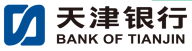 天津银行对公账户协议及签约产品服务申请书复核人：                经办人：复核人：                经办人：附件1：企业金信通个性化需求申请表客户名称（全称）： 提示：1.动账提示金额可填写下限值或上限值（如：[10000,50000]或≥50000）系统默认下限值为0；上限值最高为99999999999.99；2.收付款接收可选择全部动账/仅收款接收/仅付款接收；                                                                              3.发送时效可选择全部实时/全部延时/仅收款延时/仅付款延时，其中延时设定为当日22点至次日6点期间，对指定手机号码动账类短信延迟至6点后发送。                                                      复核人：               经办人：客户名称（全称）客户名称（全称）客户名称（全称）客户名称（全称）客户名称（全称）客户名称（全称）客户名称（全称）客户名称（全称）客户名称（全称）客户名称（全称）客户名称（全称）客户名称（全称）客户名称（全称）客户名称（全称）客户账号客户账号客户账号客户账号客户账号客户账号客户账号客户账号客户账号客户账号客户账号客户账号客户账号账户类型账户类型账户类型账户类型账户类型账户类型□基本账户 □一般账户 □专用账户 □临时账户□基本账户 □一般账户 □专用账户 □临时账户□基本账户 □一般账户 □专用账户 □临时账户□基本账户 □一般账户 □专用账户 □临时账户□基本账户 □一般账户 □专用账户 □临时账户□基本账户 □一般账户 □专用账户 □临时账户□基本账户 □一般账户 □专用账户 □临时账户□基本账户 □一般账户 □专用账户 □临时账户□基本账户 □一般账户 □专用账户 □临时账户□基本账户 □一般账户 □专用账户 □临时账户□基本账户 □一般账户 □专用账户 □临时账户□基本账户 □一般账户 □专用账户 □临时账户□基本账户 □一般账户 □专用账户 □临时账户□基本账户 □一般账户 □专用账户 □临时账户□基本账户 □一般账户 □专用账户 □临时账户□基本账户 □一般账户 □专用账户 □临时账户□基本账户 □一般账户 □专用账户 □临时账户□基本账户 □一般账户 □专用账户 □临时账户□基本账户 □一般账户 □专用账户 □临时账户□基本账户 □一般账户 □专用账户 □临时账户□基本账户 □一般账户 □专用账户 □临时账户□基本账户 □一般账户 □专用账户 □临时账户□基本账户 □一般账户 □专用账户 □临时账户□基本账户 □一般账户 □专用账户 □临时账户□基本账户 □一般账户 □专用账户 □临时账户□基本账户 □一般账户 □专用账户 □临时账户□基本账户 □一般账户 □专用账户 □临时账户□基本账户 □一般账户 □专用账户 □临时账户□基本账户 □一般账户 □专用账户 □临时账户□基本账户 □一般账户 □专用账户 □临时账户□基本账户 □一般账户 □专用账户 □临时账户□基本账户 □一般账户 □专用账户 □临时账户□基本账户 □一般账户 □专用账户 □临时账户□基本账户 □一般账户 □专用账户 □临时账户□基本账户 □一般账户 □专用账户 □临时账户□基本账户 □一般账户 □专用账户 □临时账户□基本账户 □一般账户 □专用账户 □临时账户□基本账户 □一般账户 □专用账户 □临时账户□基本账户 □一般账户 □专用账户 □临时账户□基本账户 □一般账户 □专用账户 □临时账户□基本账户 □一般账户 □专用账户 □临时账户□基本账户 □一般账户 □专用账户 □临时账户□基本账户 □一般账户 □专用账户 □临时账户□基本账户 □一般账户 □专用账户 □临时账户客户号客户号客户号客户号客户号客户号客户号客户号客户号客户号客户经理号客户经理号客户经理号客户经理号客户经理号客户经理号客户经理号客户经理号客户经理号客户经理号客户经理号客户经理号客户经理号客户经理号客户经理号客户经理号客户经理号注册（登记）地址注册（登记）地址注册（登记）地址注册（登记）地址注册（登记）地址注册（登记）地址注册（登记）地址注册（登记）地址注册（登记）地址注册（登记）地址注册（登记）地址注册（登记）地址注册（登记）地址联系电话联系电话联系电话联系电话联系电话联系电话联系电话联系电话联系电话联系电话联系电话联系电话邮编邮编邮编邮编邮编邮编邮编邮编邮编邮编邮编邮编实际经营（办公）地址实际经营（办公）地址实际经营（办公）地址实际经营（办公）地址实际经营（办公）地址实际经营（办公）地址实际经营（办公）地址实际经营（办公）地址实际经营（办公）地址实际经营（办公）地址实际经营（办公）地址实际经营（办公）地址实际经营（办公）地址实际经营（办公）地址实际经营（办公）地址实际经营（办公）地址实际经营（办公）地址成立日期成立日期成立日期成立日期成立日期成立日期成立日期成立日期成立日期成立日期成立日期经济类型经济类型经济类型经济类型经济类型经济类型经济类型经济类型经济类型经济类型经济类型经济类型经济类型登记部门登记部门登记部门登记注册号码登记注册号码登记注册号码登记注册号码登记注册号码登记注册号码登记注册号码登记注册号码登记注册号码登记注册号码登记注册号码登记注册号码登记注册号码纳税人识别号（国税）纳税人识别号（国税）纳税人识别号（国税）纳税人识别号（国税）纳税人识别号（国税）纳税人识别号（国税）纳税人识别号（国税）纳税人识别号（国税）纳税人识别号（国税）纳税人识别号（国税）纳税人识别号（国税）纳税人识别号（国税）纳税人识别号（国税）纳税人识别号（国税）纳税人识别号（国税）纳税人识别号（国税）纳税人识别号（国税）纳税人识别号（国税）纳税人识别号（国税）纳税人识别号（国税）纳税人识别号（国税）纳税人识别号（国税）纳税人识别号（国税）纳税人识别号（国税）纳税人识别号（国税）组织机构类别组织机构类别组织机构类别组织机构类别组织机构类别组织机构类别组织机构类别组织机构类别组织机构类别组织机构代码组织机构代码组织机构代码组织机构代码组织机构代码组织机构代码组织机构代码组织机构代码组织机构代码组织机构代码组织机构代码组织机构代码组织机构代码纳税人识别号（地税）纳税人识别号（地税）纳税人识别号（地税）纳税人识别号（地税）纳税人识别号（地税）纳税人识别号（地税）纳税人识别号（地税）纳税人识别号（地税）纳税人识别号（地税）纳税人识别号（地税）纳税人识别号（地税）纳税人识别号（地税）纳税人识别号（地税）纳税人识别号（地税）纳税人识别号（地税）纳税人识别号（地税）纳税人识别号（地税）纳税人识别号（地税）纳税人识别号（地税）纳税人识别号（地税）纳税人识别号（地税）纳税人识别号（地税）纳税人识别号（地税）纳税人识别号（地税）纳税人识别号（地税）基本账户开户行基本账户开户行基本账户开户行基本账户开户行基本账户开户行基本账户开户行基本账户开户行基本账户开户行基本账户开户行基本账户开户行经营范围经营范围经营范围经营范围经营范围基本账户许可证号（基本存款账户编号）基本账户许可证号（基本存款账户编号）基本账户许可证号（基本存款账户编号）基本账户许可证号（基本存款账户编号）基本账户许可证号（基本存款账户编号）基本账户许可证号（基本存款账户编号）基本账户许可证号（基本存款账户编号）基本账户许可证号（基本存款账户编号）基本账户许可证号（基本存款账户编号）基本账户许可证号（基本存款账户编号）基本账户许可证号（基本存款账户编号）基本账户许可证号（基本存款账户编号）基本账户许可证号（基本存款账户编号）基本账户许可证号（基本存款账户编号）基本账户许可证号（基本存款账户编号）基本账户许可证号（基本存款账户编号）基本账户许可证号（基本存款账户编号）基本账户许可证号（基本存款账户编号）基本账户许可证号（基本存款账户编号）基本账户许可证号（基本存款账户编号）基本账户许可证号（基本存款账户编号）基本账户许可证号（基本存款账户编号）基本账户许可证号（基本存款账户编号）基本账户许可证号（基本存款账户编号）基本账户许可证号（基本存款账户编号）基本账户许可证号（基本存款账户编号）基本账户许可证号（基本存款账户编号）经营范围经营范围经营范围经营范围经营范围注册资本币种注册资本币种注册资本币种注册资本币种注册资本币种注册资本币种注册资本币种注册资本币种注册资本币种注册资本币种注册资本币种注册资本币种注册资本币种注册资本币种注册资本币种注册资本币种注册资本币种注册资本币种注册资本币种注册资本币种注册资本币种注册资本币种注册资本币种经营范围经营范围经营范围经营范围经营范围注册资本（万元）注册资本（万元）注册资本（万元）注册资本（万元）注册资本（万元）注册资本（万元）注册资本（万元）注册资本（万元）注册资本（万元）注册资本（万元）注册资本（万元）注册资本（万元）注册资本（万元）注册资本（万元）注册资本（万元）注册资本（万元）注册资本（万元）注册资本（万元）注册资本（万元）注册资本（万元）注册资本（万元）注册资本（万元）注册资本（万元）上级机构/主管单位信息上级机构/主管单位信息上级机构/主管单位信息上级机构/主管单位信息上级机构/主管单位信息上级机构/主管单位信息上级机构/主管单位信息名称名称名称名称名称名称名称名称机构信用代码机构信用代码机构信用代码机构信用代码机构信用代码机构信用代码机构信用代码机构信用代码机构信用代码机构信用代码机构信用代码机构信用代码机构信用代码机构信用代码机构信用代码机构信用代码机构信用代码机构信用代码上级机构/主管单位信息上级机构/主管单位信息上级机构/主管单位信息上级机构/主管单位信息上级机构/主管单位信息上级机构/主管单位信息上级机构/主管单位信息登记注册号类型登记注册号类型登记注册号类型登记注册号类型登记注册号类型登记注册号类型登记注册号类型登记注册号类型登记注册号类型登记注册号类型登记注册号类型登记注册号类型登记注册号类型登记注册号类型登记注册号类型登记注册号类型登记注册号类型登记注册号类型登记注册号码登记注册号码登记注册号码登记注册号码登记注册号码登记注册号码登记注册号码登记注册号码登记注册号码登记注册号码登记注册号码登记注册号码登记注册号码登记注册号码登记注册号码组织机构代码组织机构代码组织机构代码组织机构代码组织机构代码组织机构代码组织机构代码组织机构代码组织机构代码组织机构代码组织机构代码组织机构代码组织机构代码组织机构代码组织机构代码组织机构代码组织机构代码组织机构代码法人/负责人信息法人/负责人信息法人/负责人信息法人/负责人信息□法定代表人   □单位负责人□法定代表人   □单位负责人□法定代表人   □单位负责人□法定代表人   □单位负责人□法定代表人   □单位负责人□法定代表人   □单位负责人□法定代表人   □单位负责人□法定代表人   □单位负责人□法定代表人   □单位负责人□法定代表人   □单位负责人□法定代表人   □单位负责人□法定代表人   □单位负责人□法定代表人   □单位负责人□法定代表人   □单位负责人□法定代表人   □单位负责人□法定代表人   □单位负责人□法定代表人   □单位负责人□法定代表人   □单位负责人□法定代表人   □单位负责人□法定代表人   □单位负责人□法定代表人   □单位负责人□法定代表人   □单位负责人□法定代表人   □单位负责人□法定代表人   □单位负责人□法定代表人   □单位负责人□法定代表人   □单位负责人□法定代表人   □单位负责人□法定代表人   □单位负责人□法定代表人   □单位负责人□法定代表人   □单位负责人□法定代表人   □单位负责人□法定代表人   □单位负责人□法定代表人   □单位负责人□法定代表人   □单位负责人□法定代表人   □单位负责人□法定代表人   □单位负责人□法定代表人   □单位负责人□法定代表人   □单位负责人姓名姓名姓名姓名姓名姓名姓名姓名姓名联系电话联系电话联系电话联系电话联系电话联系电话联系电话联系电话联系电话联系电话联系电话联系电话联系电话法人/负责人信息法人/负责人信息法人/负责人信息法人/负责人信息证件类型证件类型证件类型证件类型证件类型证件类型证件类型证件类型证件类型证件类型证件类型证件类型证件类型证件类型证件类型证件号码证件号码证件号码证件号码证件号码证件号码证件号码证件号码证件号码证件号码证件有效期证件有效期证件有效期证件有效期证件有效期证件有效期证件有效期证件有效期证件有效期证件有效期证件有效期证件有效期证件有效期证件有效期证件有效期证件有效期证件有效期经办人姓名经办人姓名经办人姓名经办人姓名经办人姓名经办人姓名经办人姓名经办人姓名证件类型证件类型证件类型证件类型证件类型证件类型证件类型证件类型证件类型证件类型证件号码证件号码证件号码证件号码证件号码证件号码证件号码证件号码证件号码证件号码证件号码联系电话联系电话联系电话联系电话联系电话联系电话联系电话联系电话联系电话联系电话联系电话联系电话联系电话开户行信息开户行信息名称名称名称名称名称名称名称名称名称客户经理客户经理客户经理客户经理客户经理客户经理客户经理客户经理客户经理联系电话联系电话联系电话联系电话联系电话联系电话联系电话联系电话联系电话联系电话联系电话联系电话联系电话联系电话邮编邮编邮编邮编邮编邮编邮编邮编邮编邮编开户行信息开户行信息地址地址地址地址地址地址地址地址地址联系电话联系电话联系电话联系电话联系电话联系电话联系电话联系电话联系电话联系电话联系电话机构代码机构代码机构代码机构代码机构代码机构代码机构代码机构代码机构代码机构代码机构代码机构代码机构代码签约服务、协议、产品项目（请在申请项目的“□”中打“√”，以银行同意开通为准）以下为客户填写（其中带“*”的为必选项）签约服务、协议、产品项目（请在申请项目的“□”中打“√”，以银行同意开通为准）以下为客户填写（其中带“*”的为必选项）签约服务、协议、产品项目（请在申请项目的“□”中打“√”，以银行同意开通为准）以下为客户填写（其中带“*”的为必选项）签约服务、协议、产品项目（请在申请项目的“□”中打“√”，以银行同意开通为准）以下为客户填写（其中带“*”的为必选项）签约服务、协议、产品项目（请在申请项目的“□”中打“√”，以银行同意开通为准）以下为客户填写（其中带“*”的为必选项）签约服务、协议、产品项目（请在申请项目的“□”中打“√”，以银行同意开通为准）以下为客户填写（其中带“*”的为必选项）签约服务、协议、产品项目（请在申请项目的“□”中打“√”，以银行同意开通为准）以下为客户填写（其中带“*”的为必选项）签约服务、协议、产品项目（请在申请项目的“□”中打“√”，以银行同意开通为准）以下为客户填写（其中带“*”的为必选项）签约服务、协议、产品项目（请在申请项目的“□”中打“√”，以银行同意开通为准）以下为客户填写（其中带“*”的为必选项）签约服务、协议、产品项目（请在申请项目的“□”中打“√”，以银行同意开通为准）以下为客户填写（其中带“*”的为必选项）签约服务、协议、产品项目（请在申请项目的“□”中打“√”，以银行同意开通为准）以下为客户填写（其中带“*”的为必选项）签约服务、协议、产品项目（请在申请项目的“□”中打“√”，以银行同意开通为准）以下为客户填写（其中带“*”的为必选项）签约服务、协议、产品项目（请在申请项目的“□”中打“√”，以银行同意开通为准）以下为客户填写（其中带“*”的为必选项）签约服务、协议、产品项目（请在申请项目的“□”中打“√”，以银行同意开通为准）以下为客户填写（其中带“*”的为必选项）签约服务、协议、产品项目（请在申请项目的“□”中打“√”，以银行同意开通为准）以下为客户填写（其中带“*”的为必选项）签约服务、协议、产品项目（请在申请项目的“□”中打“√”，以银行同意开通为准）以下为客户填写（其中带“*”的为必选项）签约服务、协议、产品项目（请在申请项目的“□”中打“√”，以银行同意开通为准）以下为客户填写（其中带“*”的为必选项）签约服务、协议、产品项目（请在申请项目的“□”中打“√”，以银行同意开通为准）以下为客户填写（其中带“*”的为必选项）签约服务、协议、产品项目（请在申请项目的“□”中打“√”，以银行同意开通为准）以下为客户填写（其中带“*”的为必选项）签约服务、协议、产品项目（请在申请项目的“□”中打“√”，以银行同意开通为准）以下为客户填写（其中带“*”的为必选项）签约服务、协议、产品项目（请在申请项目的“□”中打“√”，以银行同意开通为准）以下为客户填写（其中带“*”的为必选项）签约服务、协议、产品项目（请在申请项目的“□”中打“√”，以银行同意开通为准）以下为客户填写（其中带“*”的为必选项）签约服务、协议、产品项目（请在申请项目的“□”中打“√”，以银行同意开通为准）以下为客户填写（其中带“*”的为必选项）签约服务、协议、产品项目（请在申请项目的“□”中打“√”，以银行同意开通为准）以下为客户填写（其中带“*”的为必选项）签约服务、协议、产品项目（请在申请项目的“□”中打“√”，以银行同意开通为准）以下为客户填写（其中带“*”的为必选项）签约服务、协议、产品项目（请在申请项目的“□”中打“√”，以银行同意开通为准）以下为客户填写（其中带“*”的为必选项）签约服务、协议、产品项目（请在申请项目的“□”中打“√”，以银行同意开通为准）以下为客户填写（其中带“*”的为必选项）签约服务、协议、产品项目（请在申请项目的“□”中打“√”，以银行同意开通为准）以下为客户填写（其中带“*”的为必选项）签约服务、协议、产品项目（请在申请项目的“□”中打“√”，以银行同意开通为准）以下为客户填写（其中带“*”的为必选项）签约服务、协议、产品项目（请在申请项目的“□”中打“√”，以银行同意开通为准）以下为客户填写（其中带“*”的为必选项）签约服务、协议、产品项目（请在申请项目的“□”中打“√”，以银行同意开通为准）以下为客户填写（其中带“*”的为必选项）签约服务、协议、产品项目（请在申请项目的“□”中打“√”，以银行同意开通为准）以下为客户填写（其中带“*”的为必选项）签约服务、协议、产品项目（请在申请项目的“□”中打“√”，以银行同意开通为准）以下为客户填写（其中带“*”的为必选项）签约服务、协议、产品项目（请在申请项目的“□”中打“√”，以银行同意开通为准）以下为客户填写（其中带“*”的为必选项）签约服务、协议、产品项目（请在申请项目的“□”中打“√”，以银行同意开通为准）以下为客户填写（其中带“*”的为必选项）签约服务、协议、产品项目（请在申请项目的“□”中打“√”，以银行同意开通为准）以下为客户填写（其中带“*”的为必选项）签约服务、协议、产品项目（请在申请项目的“□”中打“√”，以银行同意开通为准）以下为客户填写（其中带“*”的为必选项）签约服务、协议、产品项目（请在申请项目的“□”中打“√”，以银行同意开通为准）以下为客户填写（其中带“*”的为必选项）签约服务、协议、产品项目（请在申请项目的“□”中打“√”，以银行同意开通为准）以下为客户填写（其中带“*”的为必选项）签约服务、协议、产品项目（请在申请项目的“□”中打“√”，以银行同意开通为准）以下为客户填写（其中带“*”的为必选项）签约服务、协议、产品项目（请在申请项目的“□”中打“√”，以银行同意开通为准）以下为客户填写（其中带“*”的为必选项）签约服务、协议、产品项目（请在申请项目的“□”中打“√”，以银行同意开通为准）以下为客户填写（其中带“*”的为必选项）签约服务、协议、产品项目（请在申请项目的“□”中打“√”，以银行同意开通为准）以下为客户填写（其中带“*”的为必选项）签约服务、协议、产品项目（请在申请项目的“□”中打“√”，以银行同意开通为准）以下为客户填写（其中带“*”的为必选项）签约服务、协议、产品项目（请在申请项目的“□”中打“√”，以银行同意开通为准）以下为客户填写（其中带“*”的为必选项）签约服务、协议、产品项目（请在申请项目的“□”中打“√”，以银行同意开通为准）以下为客户填写（其中带“*”的为必选项）签约服务、协议、产品项目（请在申请项目的“□”中打“√”，以银行同意开通为准）以下为客户填写（其中带“*”的为必选项）签约服务、协议、产品项目（请在申请项目的“□”中打“√”，以银行同意开通为准）以下为客户填写（其中带“*”的为必选项）签约服务、协议、产品项目（请在申请项目的“□”中打“√”，以银行同意开通为准）以下为客户填写（其中带“*”的为必选项）签约服务、协议、产品项目（请在申请项目的“□”中打“√”，以银行同意开通为准）以下为客户填写（其中带“*”的为必选项）签约服务、协议、产品项目（请在申请项目的“□”中打“√”，以银行同意开通为准）以下为客户填写（其中带“*”的为必选项）签约服务、协议、产品项目（请在申请项目的“□”中打“√”，以银行同意开通为准）以下为客户填写（其中带“*”的为必选项）签约服务、协议、产品项目（请在申请项目的“□”中打“√”，以银行同意开通为准）以下为客户填写（其中带“*”的为必选项）签约服务、协议、产品项目（请在申请项目的“□”中打“√”，以银行同意开通为准）以下为客户填写（其中带“*”的为必选项）签约服务、协议、产品项目（请在申请项目的“□”中打“√”，以银行同意开通为准）以下为客户填写（其中带“*”的为必选项）签约服务、协议、产品项目（请在申请项目的“□”中打“√”，以银行同意开通为准）以下为客户填写（其中带“*”的为必选项）签约服务、协议、产品项目（请在申请项目的“□”中打“√”，以银行同意开通为准）以下为客户填写（其中带“*”的为必选项）签约服务、协议、产品项目（请在申请项目的“□”中打“√”，以银行同意开通为准）以下为客户填写（其中带“*”的为必选项）签约服务、协议、产品项目（请在申请项目的“□”中打“√”，以银行同意开通为准）以下为客户填写（其中带“*”的为必选项）签约服务、协议、产品项目（请在申请项目的“□”中打“√”，以银行同意开通为准）以下为客户填写（其中带“*”的为必选项）签约服务、协议、产品项目（请在申请项目的“□”中打“√”，以银行同意开通为准）以下为客户填写（其中带“*”的为必选项）签约服务、协议、产品项目（请在申请项目的“□”中打“√”，以银行同意开通为准）以下为客户填写（其中带“*”的为必选项）签约服务、协议、产品项目（请在申请项目的“□”中打“√”，以银行同意开通为准）以下为客户填写（其中带“*”的为必选项）签约服务、协议、产品项目（请在申请项目的“□”中打“√”，以银行同意开通为准）以下为客户填写（其中带“*”的为必选项）签约服务、协议、产品项目（请在申请项目的“□”中打“√”，以银行同意开通为准）以下为客户填写（其中带“*”的为必选项）签约服务、协议、产品项目（请在申请项目的“□”中打“√”，以银行同意开通为准）以下为客户填写（其中带“*”的为必选项）签约服务、协议、产品项目（请在申请项目的“□”中打“√”，以银行同意开通为准）以下为客户填写（其中带“*”的为必选项）签约服务、协议、产品项目（请在申请项目的“□”中打“√”，以银行同意开通为准）以下为客户填写（其中带“*”的为必选项）签约服务、协议、产品项目（请在申请项目的“□”中打“√”，以银行同意开通为准）以下为客户填写（其中带“*”的为必选项）签约服务、协议、产品项目（请在申请项目的“□”中打“√”，以银行同意开通为准）以下为客户填写（其中带“*”的为必选项）签约服务、协议、产品项目（请在申请项目的“□”中打“√”，以银行同意开通为准）以下为客户填写（其中带“*”的为必选项）签约服务、协议、产品项目（请在申请项目的“□”中打“√”，以银行同意开通为准）以下为客户填写（其中带“*”的为必选项）签约服务、协议、产品项目（请在申请项目的“□”中打“√”，以银行同意开通为准）以下为客户填写（其中带“*”的为必选项）签约服务、协议、产品项目（请在申请项目的“□”中打“√”，以银行同意开通为准）以下为客户填写（其中带“*”的为必选项）签约服务、协议、产品项目（请在申请项目的“□”中打“√”，以银行同意开通为准）以下为客户填写（其中带“*”的为必选项）签约服务、协议、产品项目（请在申请项目的“□”中打“√”，以银行同意开通为准）以下为客户填写（其中带“*”的为必选项）签约服务、协议、产品项目（请在申请项目的“□”中打“√”，以银行同意开通为准）以下为客户填写（其中带“*”的为必选项）签约服务、协议、产品项目（请在申请项目的“□”中打“√”，以银行同意开通为准）以下为客户填写（其中带“*”的为必选项）签约服务、协议、产品项目（请在申请项目的“□”中打“√”，以银行同意开通为准）以下为客户填写（其中带“*”的为必选项）签约服务、协议、产品项目（请在申请项目的“□”中打“√”，以银行同意开通为准）以下为客户填写（其中带“*”的为必选项）签约服务、协议、产品项目（请在申请项目的“□”中打“√”，以银行同意开通为准）以下为客户填写（其中带“*”的为必选项）签约服务、协议、产品项目（请在申请项目的“□”中打“√”，以银行同意开通为准）以下为客户填写（其中带“*”的为必选项）签约服务、协议、产品项目（请在申请项目的“□”中打“√”，以银行同意开通为准）以下为客户填写（其中带“*”的为必选项）签约服务、协议、产品项目（请在申请项目的“□”中打“√”，以银行同意开通为准）以下为客户填写（其中带“*”的为必选项）签约服务、协议、产品项目（请在申请项目的“□”中打“√”，以银行同意开通为准）以下为客户填写（其中带“*”的为必选项）签约服务、协议、产品项目（请在申请项目的“□”中打“√”，以银行同意开通为准）以下为客户填写（其中带“*”的为必选项）签约服务、协议、产品项目（请在申请项目的“□”中打“√”，以银行同意开通为准）以下为客户填写（其中带“*”的为必选项）签约服务、协议、产品项目（请在申请项目的“□”中打“√”，以银行同意开通为准）以下为客户填写（其中带“*”的为必选项）签约服务、协议、产品项目（请在申请项目的“□”中打“√”，以银行同意开通为准）以下为客户填写（其中带“*”的为必选项）签约服务、协议、产品项目（请在申请项目的“□”中打“√”，以银行同意开通为准）以下为客户填写（其中带“*”的为必选项）签约服务、协议、产品项目（请在申请项目的“□”中打“√”，以银行同意开通为准）以下为客户填写（其中带“*”的为必选项）签约服务、协议、产品项目（请在申请项目的“□”中打“√”，以银行同意开通为准）以下为客户填写（其中带“*”的为必选项）签约服务、协议、产品项目（请在申请项目的“□”中打“√”，以银行同意开通为准）以下为客户填写（其中带“*”的为必选项）*（壹）人民币单位银行结算账户管理协议 □*（壹）人民币单位银行结算账户管理协议 □*（壹）人民币单位银行结算账户管理协议 □*（壹）人民币单位银行结算账户管理协议 □*（壹）人民币单位银行结算账户管理协议 □*（壹）人民币单位银行结算账户管理协议 □*（壹）人民币单位银行结算账户管理协议 □*（壹）人民币单位银行结算账户管理协议 □*（壹）人民币单位银行结算账户管理协议 □*（壹）人民币单位银行结算账户管理协议 □*（壹）人民币单位银行结算账户管理协议 □*（壹）人民币单位银行结算账户管理协议 □*（壹）人民币单位银行结算账户管理协议 □*（壹）人民币单位银行结算账户管理协议 □*（壹）人民币单位银行结算账户管理协议 □*（壹）人民币单位银行结算账户管理协议 □*（壹）人民币单位银行结算账户管理协议 □*（壹）人民币单位银行结算账户管理协议 □*（壹）人民币单位银行结算账户管理协议 □*（壹）人民币单位银行结算账户管理协议 □*（壹）人民币单位银行结算账户管理协议 □*（壹）人民币单位银行结算账户管理协议 □*（壹）人民币单位银行结算账户管理协议 □*（壹）人民币单位银行结算账户管理协议 □*（壹）人民币单位银行结算账户管理协议 □*（壹）人民币单位银行结算账户管理协议 □*（壹）人民币单位银行结算账户管理协议 □*（壹）人民币单位银行结算账户管理协议 □*（壹）人民币单位银行结算账户管理协议 □*（壹）人民币单位银行结算账户管理协议 □*（壹）人民币单位银行结算账户管理协议 □*（壹）人民币单位银行结算账户管理协议 □*（壹）人民币单位银行结算账户管理协议 □*（壹）人民币单位银行结算账户管理协议 □*（壹）人民币单位银行结算账户管理协议 □*（壹）人民币单位银行结算账户管理协议 □*（壹）人民币单位银行结算账户管理协议 □*（壹）人民币单位银行结算账户管理协议 □*（壹）人民币单位银行结算账户管理协议 □*（壹）人民币单位银行结算账户管理协议 □*（壹）人民币单位银行结算账户管理协议 □*（壹）人民币单位银行结算账户管理协议 □*（壹）人民币单位银行结算账户管理协议 □*（壹）人民币单位银行结算账户管理协议 □*（壹）人民币单位银行结算账户管理协议 □*（壹）人民币单位银行结算账户管理协议 □*（壹）人民币单位银行结算账户管理协议 □*（壹）人民币单位银行结算账户管理协议 □*（壹）人民币单位银行结算账户管理协议 □*（壹）人民币单位银行结算账户管理协议 □*（壹）人民币单位银行结算账户管理协议 □*（壹）人民币单位银行结算账户管理协议 □*（壹）人民币单位银行结算账户管理协议 □*（壹）人民币单位银行结算账户管理协议 □*（壹）人民币单位银行结算账户管理协议 □*（壹）人民币单位银行结算账户管理协议 □*（壹）人民币单位银行结算账户管理协议 □*（壹）人民币单位银行结算账户管理协议 □*（壹）人民币单位银行结算账户管理协议 □*（壹）人民币单位银行结算账户管理协议 □*（壹）人民币单位银行结算账户管理协议 □*（壹）人民币单位银行结算账户管理协议 □*（壹）人民币单位银行结算账户管理协议 □*（壹）人民币单位银行结算账户管理协议 □*（壹）人民币单位银行结算账户管理协议 □*（壹）人民币单位银行结算账户管理协议 □*（壹）人民币单位银行结算账户管理协议 □*（壹）人民币单位银行结算账户管理协议 □*（壹）人民币单位银行结算账户管理协议 □*（壹）人民币单位银行结算账户管理协议 □*（壹）人民币单位银行结算账户管理协议 □*（壹）人民币单位银行结算账户管理协议 □*（壹）人民币单位银行结算账户管理协议 □*（壹）人民币单位银行结算账户管理协议 □*（壹）人民币单位银行结算账户管理协议 □*（壹）人民币单位银行结算账户管理协议 □*（壹）人民币单位银行结算账户管理协议 □*（壹）人民币单位银行结算账户管理协议 □*（壹）人民币单位银行结算账户管理协议 □*（壹）人民币单位银行结算账户管理协议 □*（壹）人民币单位银行结算账户管理协议 □*（壹）人民币单位银行结算账户管理协议 □*（壹）人民币单位银行结算账户管理协议 □*（壹）人民币单位银行结算账户管理协议 □*（壹）人民币单位银行结算账户管理协议 □*（壹）人民币单位银行结算账户管理协议 □*（壹）人民币单位银行结算账户管理协议 □*（壹）人民币单位银行结算账户管理协议 □*（壹）人民币单位银行结算账户管理协议 □*（壹）人民币单位银行结算账户管理协议 □*（壹）人民币单位银行结算账户管理协议 □*（壹）人民币单位银行结算账户管理协议 □*（壹）人民币单位银行结算账户管理协议 □*（贰）银企对账业务 □*（贰）银企对账业务 □*（贰）银企对账业务 □*（贰）银企对账业务 □*（贰）银企对账业务 □*（贰）银企对账业务 □*（贰）银企对账业务 □*（贰）银企对账业务 □*（贰）银企对账业务 □*（贰）银企对账业务 □*（贰）银企对账业务 □*（贰）银企对账业务 □*（贰）银企对账业务 □*（贰）银企对账业务 □*（贰）银企对账业务 □*（贰）银企对账业务 □*（贰）银企对账业务 □*（贰）银企对账业务 □*（贰）银企对账业务 □*（贰）银企对账业务 □*（贰）银企对账业务 □*（贰）银企对账业务 □*（贰）银企对账业务 □*（贰）银企对账业务 □*（贰）银企对账业务 □*（贰）银企对账业务 □*（贰）银企对账业务 □*（贰）银企对账业务 □*（贰）银企对账业务 □*（贰）银企对账业务 □*（贰）银企对账业务 □*（贰）银企对账业务 □*（贰）银企对账业务 □*（贰）银企对账业务 □*（贰）银企对账业务 □*（贰）银企对账业务 □*（贰）银企对账业务 □*（贰）银企对账业务 □*（贰）银企对账业务 □*（贰）银企对账业务 □*（贰）银企对账业务 □*（贰）银企对账业务 □*（贰）银企对账业务 □*（贰）银企对账业务 □*（贰）银企对账业务 □*（贰）银企对账业务 □*（贰）银企对账业务 □*（贰）银企对账业务 □*（贰）银企对账业务 □*（贰）银企对账业务 □*（贰）银企对账业务 □*（贰）银企对账业务 □*（贰）银企对账业务 □*（贰）银企对账业务 □*（贰）银企对账业务 □*（贰）银企对账业务 □*（贰）银企对账业务 □*（贰）银企对账业务 □*（贰）银企对账业务 □*（贰）银企对账业务 □*（贰）银企对账业务 □*（贰）银企对账业务 □*（贰）银企对账业务 □*（贰）银企对账业务 □*（贰）银企对账业务 □*（贰）银企对账业务 □*（贰）银企对账业务 □*（贰）银企对账业务 □*（贰）银企对账业务 □*（贰）银企对账业务 □*（贰）银企对账业务 □*（贰）银企对账业务 □*（贰）银企对账业务 □*（贰）银企对账业务 □*（贰）银企对账业务 □*（贰）银企对账业务 □*（贰）银企对账业务 □*（贰）银企对账业务 □*（贰）银企对账业务 □*（贰）银企对账业务 □*（贰）银企对账业务 □*（贰）银企对账业务 □*（贰）银企对账业务 □*（贰）银企对账业务 □*（贰）银企对账业务 □*（贰）银企对账业务 □*（贰）银企对账业务 □*（贰）银企对账业务 □*（贰）银企对账业务 □*（贰）银企对账业务 □*（贰）银企对账业务 □*（贰）银企对账业务 □*（贰）银企对账业务 □对账方式（任意一种）对账方式（任意一种）对账方式（任意一种）对账方式（任意一种）对账方式（任意一种）对账方式（任意一种）对账方式（任意一种）对账方式（任意一种）对账方式（任意一种）对账方式（任意一种）对账方式（任意一种）对账方式（任意一种）对账方式（任意一种）对账方式（任意一种）对账方式（任意一种）对账方式（任意一种） □网银对账+自助对账 □网站对账+自助对账 □网银对账+自助对账 □网站对账+自助对账 □网银对账+自助对账 □网站对账+自助对账 □网银对账+自助对账 □网站对账+自助对账 □网银对账+自助对账 □网站对账+自助对账 □网银对账+自助对账 □网站对账+自助对账 □网银对账+自助对账 □网站对账+自助对账 □网银对账+自助对账 □网站对账+自助对账 □网银对账+自助对账 □网站对账+自助对账 □网银对账+自助对账 □网站对账+自助对账 □网银对账+自助对账 □网站对账+自助对账 □网银对账+自助对账 □网站对账+自助对账 □网银对账+自助对账 □网站对账+自助对账 □网银对账+自助对账 □网站对账+自助对账 □网银对账+自助对账 □网站对账+自助对账 □网银对账+自助对账 □网站对账+自助对账 □网银对账+自助对账 □网站对账+自助对账 □网银对账+自助对账 □网站对账+自助对账 □网银对账+自助对账 □网站对账+自助对账 □网银对账+自助对账 □网站对账+自助对账 □网银对账+自助对账 □网站对账+自助对账 □网银对账+自助对账 □网站对账+自助对账 □网银对账+自助对账 □网站对账+自助对账 □网银对账+自助对账 □网站对账+自助对账 □网银对账+自助对账 □网站对账+自助对账 □网银对账+自助对账 □网站对账+自助对账 □网银对账+自助对账 □网站对账+自助对账 □网银对账+自助对账 □网站对账+自助对账 □网银对账+自助对账 □网站对账+自助对账 □网银对账+自助对账 □网站对账+自助对账 □网银对账+自助对账 □网站对账+自助对账 □网银对账+自助对账 □网站对账+自助对账 □网银对账+自助对账 □网站对账+自助对账 □网银对账+自助对账 □网站对账+自助对账 □网银对账+自助对账 □网站对账+自助对账 □网银对账+自助对账 □网站对账+自助对账 □网银对账+自助对账 □网站对账+自助对账 □网银对账+自助对账 □网站对账+自助对账 □网银对账+自助对账 □网站对账+自助对账 □网银对账+自助对账 □网站对账+自助对账 □网银对账+自助对账 □网站对账+自助对账 □网银对账+自助对账 □网站对账+自助对账 □网银对账+自助对账 □网站对账+自助对账是否寄送银行账户对账单是否寄送银行账户对账单是否寄送银行账户对账单是否寄送银行账户对账单是否寄送银行账户对账单是否寄送银行账户对账单是否寄送银行账户对账单是否寄送银行账户对账单是否寄送银行账户对账单是否寄送银行账户对账单是否寄送银行账户对账单是否寄送银行账户对账单是否寄送银行账户对账单是否寄送银行账户对账单是否寄送银行账户对账单是否寄送银行账户对账单是否寄送银行账户对账单是否寄送银行账户对账单是否寄送银行账户对账单是否寄送银行账户对账单是否寄送银行账户对账单是否寄送银行账户对账单是否寄送银行账户对账单是否寄送银行账户对账单是否寄送银行账户对账单是否寄送银行账户对账单是否寄送银行账户对账单是否寄送银行账户对账单是否寄送银行账户对账单□是 □否□是 □否□是 □否□是 □否□是 □否对账联系人姓名姓名姓名姓名姓名姓名姓名姓名姓名姓名姓名联系电话联系电话联系电话联系电话联系电话联系电话联系电话联系电话绑定手机绑定手机绑定手机绑定手机绑定手机绑定手机绑定手机绑定手机绑定手机绑定手机绑定手机电子邮箱电子邮箱电子邮箱电子邮箱电子邮箱电子邮箱电子邮箱电子邮箱电子邮箱电子邮箱电子邮箱电子邮箱电子邮箱对账联系人证件类型证件类型证件类型证件类型证件类型证件类型证件类型证件类型证件类型证件类型证件类型证件类型证件类型证件类型证件类型证件类型证件类型证件号码证件号码证件号码证件号码证件号码证件号码证件号码证件号码证件号码证件号码有效期限有效期限有效期限有效期限有效期限有效期限有效期限有效期限有效期限有效期限有效期限有效期限有效期限对账联系人账单投递地址账单投递地址账单投递地址账单投递地址账单投递地址账单投递地址账单投递地址账单投递地址账单投递地址账单投递地址账单投递地址账单投递地址账单投递地址账单投递地址账单投递地址账单投递地址账单投递地址账单投递地址账单投递地址账单投递地址邮编邮编邮编邮编邮编邮编邮编邮编*（叁）对公自助回单服务 □*（叁）对公自助回单服务 □*（叁）对公自助回单服务 □*（叁）对公自助回单服务 □*（叁）对公自助回单服务 □*（叁）对公自助回单服务 □*（叁）对公自助回单服务 □*（叁）对公自助回单服务 □*（叁）对公自助回单服务 □*（叁）对公自助回单服务 □*（叁）对公自助回单服务 □*（叁）对公自助回单服务 □*（叁）对公自助回单服务 □*（叁）对公自助回单服务 □*（叁）对公自助回单服务 □*（叁）对公自助回单服务 □*（叁）对公自助回单服务 □*（叁）对公自助回单服务 □*（叁）对公自助回单服务 □*（叁）对公自助回单服务 □*（叁）对公自助回单服务 □*（叁）对公自助回单服务 □*（叁）对公自助回单服务 □*（叁）对公自助回单服务 □*（叁）对公自助回单服务 □*（叁）对公自助回单服务 □*（叁）对公自助回单服务 □*（叁）对公自助回单服务 □*（叁）对公自助回单服务 □*（叁）对公自助回单服务 □*（叁）对公自助回单服务 □*（叁）对公自助回单服务 □*（叁）对公自助回单服务 □*（叁）对公自助回单服务 □*（叁）对公自助回单服务 □*（叁）对公自助回单服务 □*（叁）对公自助回单服务 □*（叁）对公自助回单服务 □*（叁）对公自助回单服务 □*（叁）对公自助回单服务 □*（叁）对公自助回单服务 □*（叁）对公自助回单服务 □*（叁）对公自助回单服务 □*（叁）对公自助回单服务 □*（叁）对公自助回单服务 □*（叁）对公自助回单服务 □*（叁）对公自助回单服务 □*（叁）对公自助回单服务 □*（叁）对公自助回单服务 □*（叁）对公自助回单服务 □*（叁）对公自助回单服务 □*（叁）对公自助回单服务 □*（叁）对公自助回单服务 □*（叁）对公自助回单服务 □*（叁）对公自助回单服务 □*（叁）对公自助回单服务 □*（叁）对公自助回单服务 □*（叁）对公自助回单服务 □*（叁）对公自助回单服务 □*（叁）对公自助回单服务 □*（叁）对公自助回单服务 □*（叁）对公自助回单服务 □*（叁）对公自助回单服务 □*（叁）对公自助回单服务 □*（叁）对公自助回单服务 □*（叁）对公自助回单服务 □*（叁）对公自助回单服务 □*（叁）对公自助回单服务 □*（叁）对公自助回单服务 □*（叁）对公自助回单服务 □*（叁）对公自助回单服务 □*（叁）对公自助回单服务 □*（叁）对公自助回单服务 □*（叁）对公自助回单服务 □*（叁）对公自助回单服务 □*（叁）对公自助回单服务 □*（叁）对公自助回单服务 □*（叁）对公自助回单服务 □*（叁）对公自助回单服务 □*（叁）对公自助回单服务 □*（叁）对公自助回单服务 □*（叁）对公自助回单服务 □*（叁）对公自助回单服务 □*（叁）对公自助回单服务 □*（叁）对公自助回单服务 □*（叁）对公自助回单服务 □*（叁）对公自助回单服务 □*（叁）对公自助回单服务 □*（叁）对公自助回单服务 □*（叁）对公自助回单服务 □*（叁）对公自助回单服务 □*（叁）对公自助回单服务 □*（叁）对公自助回单服务 □□对公自助终端签约□对公自助终端签约□对公自助终端签约□对公自助终端签约□对公自助终端签约□对公自助终端签约□对公自助终端签约□对公自助终端签约□对公自助终端签约□对公自助终端签约□对公自助终端签约□对公自助终端签约□对公自助终端签约□对公自助终端签约□对公自助终端签约□对公自助终端签约□对公自助终端签约□对公自助终端签约签约编号签约编号签约编号签约编号签约编号签约编号签约编号签约编号签约编号签约编号□对公自助回单卡开卡□对公自助回单卡开卡□对公自助回单卡开卡□对公自助回单卡开卡□对公自助回单卡开卡□对公自助回单卡开卡□对公自助回单卡开卡□对公自助回单卡开卡□对公自助回单卡开卡□对公自助回单卡开卡□对公自助回单卡开卡□对公自助回单卡开卡□对公自助回单卡开卡□对公自助回单卡开卡□对公自助回单卡开卡□对公自助回单卡开卡□对公自助回单卡开卡□对公自助回单卡开卡□对公自助回单卡开卡□对公自助回单卡开卡□对公自助回单卡开卡□对公自助回单卡开卡□对公自助回单卡开卡□对公自助回单卡开卡□对公自助回单卡开卡卡号卡号卡号卡号卡号卡号卡号卡号卡号卡号卡号卡号服务费收费设置服务费收费设置服务费收费设置服务费收费设置服务费收费设置服务费收费设置服务费收费设置服务费收费设置服务费收费设置服务费收费设置服务费收费设置服务费收费设置□不收费  □包年  □包月（注：上述收费仅含年费，服务价格为银行公示的标准价格。对公自助回单卡工本费、挂失费等按银行公示价格执行。）□不收费  □包年  □包月（注：上述收费仅含年费，服务价格为银行公示的标准价格。对公自助回单卡工本费、挂失费等按银行公示价格执行。）□不收费  □包年  □包月（注：上述收费仅含年费，服务价格为银行公示的标准价格。对公自助回单卡工本费、挂失费等按银行公示价格执行。）□不收费  □包年  □包月（注：上述收费仅含年费，服务价格为银行公示的标准价格。对公自助回单卡工本费、挂失费等按银行公示价格执行。）□不收费  □包年  □包月（注：上述收费仅含年费，服务价格为银行公示的标准价格。对公自助回单卡工本费、挂失费等按银行公示价格执行。）□不收费  □包年  □包月（注：上述收费仅含年费，服务价格为银行公示的标准价格。对公自助回单卡工本费、挂失费等按银行公示价格执行。）□不收费  □包年  □包月（注：上述收费仅含年费，服务价格为银行公示的标准价格。对公自助回单卡工本费、挂失费等按银行公示价格执行。）□不收费  □包年  □包月（注：上述收费仅含年费，服务价格为银行公示的标准价格。对公自助回单卡工本费、挂失费等按银行公示价格执行。）□不收费  □包年  □包月（注：上述收费仅含年费，服务价格为银行公示的标准价格。对公自助回单卡工本费、挂失费等按银行公示价格执行。）□不收费  □包年  □包月（注：上述收费仅含年费，服务价格为银行公示的标准价格。对公自助回单卡工本费、挂失费等按银行公示价格执行。）□不收费  □包年  □包月（注：上述收费仅含年费，服务价格为银行公示的标准价格。对公自助回单卡工本费、挂失费等按银行公示价格执行。）□不收费  □包年  □包月（注：上述收费仅含年费，服务价格为银行公示的标准价格。对公自助回单卡工本费、挂失费等按银行公示价格执行。）□不收费  □包年  □包月（注：上述收费仅含年费，服务价格为银行公示的标准价格。对公自助回单卡工本费、挂失费等按银行公示价格执行。）□不收费  □包年  □包月（注：上述收费仅含年费，服务价格为银行公示的标准价格。对公自助回单卡工本费、挂失费等按银行公示价格执行。）□不收费  □包年  □包月（注：上述收费仅含年费，服务价格为银行公示的标准价格。对公自助回单卡工本费、挂失费等按银行公示价格执行。）□不收费  □包年  □包月（注：上述收费仅含年费，服务价格为银行公示的标准价格。对公自助回单卡工本费、挂失费等按银行公示价格执行。）□不收费  □包年  □包月（注：上述收费仅含年费，服务价格为银行公示的标准价格。对公自助回单卡工本费、挂失费等按银行公示价格执行。）□不收费  □包年  □包月（注：上述收费仅含年费，服务价格为银行公示的标准价格。对公自助回单卡工本费、挂失费等按银行公示价格执行。）□不收费  □包年  □包月（注：上述收费仅含年费，服务价格为银行公示的标准价格。对公自助回单卡工本费、挂失费等按银行公示价格执行。）□不收费  □包年  □包月（注：上述收费仅含年费，服务价格为银行公示的标准价格。对公自助回单卡工本费、挂失费等按银行公示价格执行。）□不收费  □包年  □包月（注：上述收费仅含年费，服务价格为银行公示的标准价格。对公自助回单卡工本费、挂失费等按银行公示价格执行。）□不收费  □包年  □包月（注：上述收费仅含年费，服务价格为银行公示的标准价格。对公自助回单卡工本费、挂失费等按银行公示价格执行。）□不收费  □包年  □包月（注：上述收费仅含年费，服务价格为银行公示的标准价格。对公自助回单卡工本费、挂失费等按银行公示价格执行。）□不收费  □包年  □包月（注：上述收费仅含年费，服务价格为银行公示的标准价格。对公自助回单卡工本费、挂失费等按银行公示价格执行。）□不收费  □包年  □包月（注：上述收费仅含年费，服务价格为银行公示的标准价格。对公自助回单卡工本费、挂失费等按银行公示价格执行。）□不收费  □包年  □包月（注：上述收费仅含年费，服务价格为银行公示的标准价格。对公自助回单卡工本费、挂失费等按银行公示价格执行。）□不收费  □包年  □包月（注：上述收费仅含年费，服务价格为银行公示的标准价格。对公自助回单卡工本费、挂失费等按银行公示价格执行。）□不收费  □包年  □包月（注：上述收费仅含年费，服务价格为银行公示的标准价格。对公自助回单卡工本费、挂失费等按银行公示价格执行。）□不收费  □包年  □包月（注：上述收费仅含年费，服务价格为银行公示的标准价格。对公自助回单卡工本费、挂失费等按银行公示价格执行。）□不收费  □包年  □包月（注：上述收费仅含年费，服务价格为银行公示的标准价格。对公自助回单卡工本费、挂失费等按银行公示价格执行。）□不收费  □包年  □包月（注：上述收费仅含年费，服务价格为银行公示的标准价格。对公自助回单卡工本费、挂失费等按银行公示价格执行。）□不收费  □包年  □包月（注：上述收费仅含年费，服务价格为银行公示的标准价格。对公自助回单卡工本费、挂失费等按银行公示价格执行。）□不收费  □包年  □包月（注：上述收费仅含年费，服务价格为银行公示的标准价格。对公自助回单卡工本费、挂失费等按银行公示价格执行。）□不收费  □包年  □包月（注：上述收费仅含年费，服务价格为银行公示的标准价格。对公自助回单卡工本费、挂失费等按银行公示价格执行。）□不收费  □包年  □包月（注：上述收费仅含年费，服务价格为银行公示的标准价格。对公自助回单卡工本费、挂失费等按银行公示价格执行。）□不收费  □包年  □包月（注：上述收费仅含年费，服务价格为银行公示的标准价格。对公自助回单卡工本费、挂失费等按银行公示价格执行。）□不收费  □包年  □包月（注：上述收费仅含年费，服务价格为银行公示的标准价格。对公自助回单卡工本费、挂失费等按银行公示价格执行。）□不收费  □包年  □包月（注：上述收费仅含年费，服务价格为银行公示的标准价格。对公自助回单卡工本费、挂失费等按银行公示价格执行。）□不收费  □包年  □包月（注：上述收费仅含年费，服务价格为银行公示的标准价格。对公自助回单卡工本费、挂失费等按银行公示价格执行。）□不收费  □包年  □包月（注：上述收费仅含年费，服务价格为银行公示的标准价格。对公自助回单卡工本费、挂失费等按银行公示价格执行。）□不收费  □包年  □包月（注：上述收费仅含年费，服务价格为银行公示的标准价格。对公自助回单卡工本费、挂失费等按银行公示价格执行。）□不收费  □包年  □包月（注：上述收费仅含年费，服务价格为银行公示的标准价格。对公自助回单卡工本费、挂失费等按银行公示价格执行。）□不收费  □包年  □包月（注：上述收费仅含年费，服务价格为银行公示的标准价格。对公自助回单卡工本费、挂失费等按银行公示价格执行。）□不收费  □包年  □包月（注：上述收费仅含年费，服务价格为银行公示的标准价格。对公自助回单卡工本费、挂失费等按银行公示价格执行。）□不收费  □包年  □包月（注：上述收费仅含年费，服务价格为银行公示的标准价格。对公自助回单卡工本费、挂失费等按银行公示价格执行。）□不收费  □包年  □包月（注：上述收费仅含年费，服务价格为银行公示的标准价格。对公自助回单卡工本费、挂失费等按银行公示价格执行。）□不收费  □包年  □包月（注：上述收费仅含年费，服务价格为银行公示的标准价格。对公自助回单卡工本费、挂失费等按银行公示价格执行。）□不收费  □包年  □包月（注：上述收费仅含年费，服务价格为银行公示的标准价格。对公自助回单卡工本费、挂失费等按银行公示价格执行。）□不收费  □包年  □包月（注：上述收费仅含年费，服务价格为银行公示的标准价格。对公自助回单卡工本费、挂失费等按银行公示价格执行。）□不收费  □包年  □包月（注：上述收费仅含年费，服务价格为银行公示的标准价格。对公自助回单卡工本费、挂失费等按银行公示价格执行。）□不收费  □包年  □包月（注：上述收费仅含年费，服务价格为银行公示的标准价格。对公自助回单卡工本费、挂失费等按银行公示价格执行。）□不收费  □包年  □包月（注：上述收费仅含年费，服务价格为银行公示的标准价格。对公自助回单卡工本费、挂失费等按银行公示价格执行。）□不收费  □包年  □包月（注：上述收费仅含年费，服务价格为银行公示的标准价格。对公自助回单卡工本费、挂失费等按银行公示价格执行。）□不收费  □包年  □包月（注：上述收费仅含年费，服务价格为银行公示的标准价格。对公自助回单卡工本费、挂失费等按银行公示价格执行。）□不收费  □包年  □包月（注：上述收费仅含年费，服务价格为银行公示的标准价格。对公自助回单卡工本费、挂失费等按银行公示价格执行。）□不收费  □包年  □包月（注：上述收费仅含年费，服务价格为银行公示的标准价格。对公自助回单卡工本费、挂失费等按银行公示价格执行。）□不收费  □包年  □包月（注：上述收费仅含年费，服务价格为银行公示的标准价格。对公自助回单卡工本费、挂失费等按银行公示价格执行。）□不收费  □包年  □包月（注：上述收费仅含年费，服务价格为银行公示的标准价格。对公自助回单卡工本费、挂失费等按银行公示价格执行。）□不收费  □包年  □包月（注：上述收费仅含年费，服务价格为银行公示的标准价格。对公自助回单卡工本费、挂失费等按银行公示价格执行。）□不收费  □包年  □包月（注：上述收费仅含年费，服务价格为银行公示的标准价格。对公自助回单卡工本费、挂失费等按银行公示价格执行。）□不收费  □包年  □包月（注：上述收费仅含年费，服务价格为银行公示的标准价格。对公自助回单卡工本费、挂失费等按银行公示价格执行。）□不收费  □包年  □包月（注：上述收费仅含年费，服务价格为银行公示的标准价格。对公自助回单卡工本费、挂失费等按银行公示价格执行。）□不收费  □包年  □包月（注：上述收费仅含年费，服务价格为银行公示的标准价格。对公自助回单卡工本费、挂失费等按银行公示价格执行。）□不收费  □包年  □包月（注：上述收费仅含年费，服务价格为银行公示的标准价格。对公自助回单卡工本费、挂失费等按银行公示价格执行。）□不收费  □包年  □包月（注：上述收费仅含年费，服务价格为银行公示的标准价格。对公自助回单卡工本费、挂失费等按银行公示价格执行。）□不收费  □包年  □包月（注：上述收费仅含年费，服务价格为银行公示的标准价格。对公自助回单卡工本费、挂失费等按银行公示价格执行。）□不收费  □包年  □包月（注：上述收费仅含年费，服务价格为银行公示的标准价格。对公自助回单卡工本费、挂失费等按银行公示价格执行。）□不收费  □包年  □包月（注：上述收费仅含年费，服务价格为银行公示的标准价格。对公自助回单卡工本费、挂失费等按银行公示价格执行。）□不收费  □包年  □包月（注：上述收费仅含年费，服务价格为银行公示的标准价格。对公自助回单卡工本费、挂失费等按银行公示价格执行。）□不收费  □包年  □包月（注：上述收费仅含年费，服务价格为银行公示的标准价格。对公自助回单卡工本费、挂失费等按银行公示价格执行。）□不收费  □包年  □包月（注：上述收费仅含年费，服务价格为银行公示的标准价格。对公自助回单卡工本费、挂失费等按银行公示价格执行。）□不收费  □包年  □包月（注：上述收费仅含年费，服务价格为银行公示的标准价格。对公自助回单卡工本费、挂失费等按银行公示价格执行。）□不收费  □包年  □包月（注：上述收费仅含年费，服务价格为银行公示的标准价格。对公自助回单卡工本费、挂失费等按银行公示价格执行。）□不收费  □包年  □包月（注：上述收费仅含年费，服务价格为银行公示的标准价格。对公自助回单卡工本费、挂失费等按银行公示价格执行。）□不收费  □包年  □包月（注：上述收费仅含年费，服务价格为银行公示的标准价格。对公自助回单卡工本费、挂失费等按银行公示价格执行。）□不收费  □包年  □包月（注：上述收费仅含年费，服务价格为银行公示的标准价格。对公自助回单卡工本费、挂失费等按银行公示价格执行。）□不收费  □包年  □包月（注：上述收费仅含年费，服务价格为银行公示的标准价格。对公自助回单卡工本费、挂失费等按银行公示价格执行。）□不收费  □包年  □包月（注：上述收费仅含年费，服务价格为银行公示的标准价格。对公自助回单卡工本费、挂失费等按银行公示价格执行。）□不收费  □包年  □包月（注：上述收费仅含年费，服务价格为银行公示的标准价格。对公自助回单卡工本费、挂失费等按银行公示价格执行。）□不收费  □包年  □包月（注：上述收费仅含年费，服务价格为银行公示的标准价格。对公自助回单卡工本费、挂失费等按银行公示价格执行。）□不收费  □包年  □包月（注：上述收费仅含年费，服务价格为银行公示的标准价格。对公自助回单卡工本费、挂失费等按银行公示价格执行。）*（肆）联系查证 □*（肆）联系查证 □*（肆）联系查证 □*（肆）联系查证 □*（肆）联系查证 □*（肆）联系查证 □*（肆）联系查证 □*（肆）联系查证 □*（肆）联系查证 □*（肆）联系查证 □*（肆）联系查证 □*（肆）联系查证 □*（肆）联系查证 □*（肆）联系查证 □*（肆）联系查证 □*（肆）联系查证 □*（肆）联系查证 □*（肆）联系查证 □*（肆）联系查证 □*（肆）联系查证 □*（肆）联系查证 □*（肆）联系查证 □*（肆）联系查证 □*（肆）联系查证 □*（肆）联系查证 □*（肆）联系查证 □*（肆）联系查证 □*（肆）联系查证 □*（肆）联系查证 □*（肆）联系查证 □*（肆）联系查证 □*（肆）联系查证 □*（肆）联系查证 □*（肆）联系查证 □*（肆）联系查证 □*（肆）联系查证 □*（肆）联系查证 □*（肆）联系查证 □*（肆）联系查证 □*（肆）联系查证 □*（肆）联系查证 □*（肆）联系查证 □*（肆）联系查证 □*（肆）联系查证 □*（肆）联系查证 □*（肆）联系查证 □*（肆）联系查证 □*（肆）联系查证 □*（肆）联系查证 □*（肆）联系查证 □*（肆）联系查证 □*（肆）联系查证 □*（肆）联系查证 □*（肆）联系查证 □*（肆）联系查证 □*（肆）联系查证 □金额金额金额金额金额金额金额金额金额金额万元以上万元以上万元以上万元以上万元以上万元以上万元以上万元以上万元以上万元以上万元以上万元以上万元以上万元以上万元以上万元以上万元以上万元以上万元以上万元以上万元以上万元以上万元以上万元以上万元以上万元以上万元以上第一联系人姓名第一联系人姓名第一联系人姓名第一联系人姓名第一联系人姓名第一联系人姓名第一联系人姓名第一联系人姓名第一联系人姓名第一联系人姓名第一联系人姓名第一联系人姓名职务职务职务职务职务职务固定电话固定电话固定电话固定电话固定电话固定电话固定电话固定电话固定电话固定电话固定电话固定电话手机手机手机手机手机手机手机手机第二联系人姓名第二联系人姓名第二联系人姓名第二联系人姓名第二联系人姓名第二联系人姓名第二联系人姓名第二联系人姓名第二联系人姓名第二联系人姓名第二联系人姓名第二联系人姓名职务职务职务职务职务职务固定电话固定电话固定电话固定电话固定电话固定电话固定电话固定电话固定电话固定电话固定电话固定电话手机手机手机手机手机手机手机手机*（伍）圈存支付密码器/支付密码器 □*（伍）圈存支付密码器/支付密码器 □*（伍）圈存支付密码器/支付密码器 □*（伍）圈存支付密码器/支付密码器 □*（伍）圈存支付密码器/支付密码器 □*（伍）圈存支付密码器/支付密码器 □*（伍）圈存支付密码器/支付密码器 □*（伍）圈存支付密码器/支付密码器 □*（伍）圈存支付密码器/支付密码器 □*（伍）圈存支付密码器/支付密码器 □*（伍）圈存支付密码器/支付密码器 □*（伍）圈存支付密码器/支付密码器 □*（伍）圈存支付密码器/支付密码器 □*（伍）圈存支付密码器/支付密码器 □*（伍）圈存支付密码器/支付密码器 □*（伍）圈存支付密码器/支付密码器 □*（伍）圈存支付密码器/支付密码器 □*（伍）圈存支付密码器/支付密码器 □*（伍）圈存支付密码器/支付密码器 □*（伍）圈存支付密码器/支付密码器 □*（伍）圈存支付密码器/支付密码器 □*（伍）圈存支付密码器/支付密码器 □*（伍）圈存支付密码器/支付密码器 □*（伍）圈存支付密码器/支付密码器 □*（伍）圈存支付密码器/支付密码器 □*（伍）圈存支付密码器/支付密码器 □*（伍）圈存支付密码器/支付密码器 □*（伍）圈存支付密码器/支付密码器 □*（伍）圈存支付密码器/支付密码器 □*（伍）圈存支付密码器/支付密码器 □*（伍）圈存支付密码器/支付密码器 □*（伍）圈存支付密码器/支付密码器 □*（伍）圈存支付密码器/支付密码器 □*（伍）圈存支付密码器/支付密码器 □*（伍）圈存支付密码器/支付密码器 □*（伍）圈存支付密码器/支付密码器 □*（伍）圈存支付密码器/支付密码器 □*（伍）圈存支付密码器/支付密码器 □*（伍）圈存支付密码器/支付密码器 □*（伍）圈存支付密码器/支付密码器 □*（伍）圈存支付密码器/支付密码器 □*（伍）圈存支付密码器/支付密码器 □*（伍）圈存支付密码器/支付密码器 □*（伍）圈存支付密码器/支付密码器 □*（伍）圈存支付密码器/支付密码器 □*（伍）圈存支付密码器/支付密码器 □*（伍）圈存支付密码器/支付密码器 □*（伍）圈存支付密码器/支付密码器 □*（伍）圈存支付密码器/支付密码器 □*（伍）圈存支付密码器/支付密码器 □*（伍）圈存支付密码器/支付密码器 □*（伍）圈存支付密码器/支付密码器 □*（伍）圈存支付密码器/支付密码器 □*（伍）圈存支付密码器/支付密码器 □*（伍）圈存支付密码器/支付密码器 □*（伍）圈存支付密码器/支付密码器 □*（伍）圈存支付密码器/支付密码器 □*（伍）圈存支付密码器/支付密码器 □*（伍）圈存支付密码器/支付密码器 □*（伍）圈存支付密码器/支付密码器 □*（伍）圈存支付密码器/支付密码器 □*（伍）圈存支付密码器/支付密码器 □*（伍）圈存支付密码器/支付密码器 □*（伍）圈存支付密码器/支付密码器 □*（伍）圈存支付密码器/支付密码器 □*（伍）圈存支付密码器/支付密码器 □*（伍）圈存支付密码器/支付密码器 □*（伍）圈存支付密码器/支付密码器 □*（伍）圈存支付密码器/支付密码器 □*（伍）圈存支付密码器/支付密码器 □*（伍）圈存支付密码器/支付密码器 □*（伍）圈存支付密码器/支付密码器 □*（伍）圈存支付密码器/支付密码器 □*（伍）圈存支付密码器/支付密码器 □*（伍）圈存支付密码器/支付密码器 □*（伍）圈存支付密码器/支付密码器 □*（伍）圈存支付密码器/支付密码器 □*（伍）圈存支付密码器/支付密码器 □*（伍）圈存支付密码器/支付密码器 □*（伍）圈存支付密码器/支付密码器 □*（伍）圈存支付密码器/支付密码器 □*（伍）圈存支付密码器/支付密码器 □*（伍）圈存支付密码器/支付密码器 □*（伍）圈存支付密码器/支付密码器 □*（伍）圈存支付密码器/支付密码器 □*（伍）圈存支付密码器/支付密码器 □*（伍）圈存支付密码器/支付密码器 □*（伍）圈存支付密码器/支付密码器 □*（伍）圈存支付密码器/支付密码器 □*（伍）圈存支付密码器/支付密码器 □*（伍）圈存支付密码器/支付密码器 □*（伍）圈存支付密码器/支付密码器 □*（伍）圈存支付密码器/支付密码器 □申请内容申请内容申请内容申请内容申请内容申请内容申请内容申请内容申请内容申请内容申请内容申请内容□开通密码器         □增加账号          □开通圈存□开通密码器         □增加账号          □开通圈存□开通密码器         □增加账号          □开通圈存□开通密码器         □增加账号          □开通圈存□开通密码器         □增加账号          □开通圈存□开通密码器         □增加账号          □开通圈存□开通密码器         □增加账号          □开通圈存□开通密码器         □增加账号          □开通圈存□开通密码器         □增加账号          □开通圈存□开通密码器         □增加账号          □开通圈存□开通密码器         □增加账号          □开通圈存□开通密码器         □增加账号          □开通圈存□开通密码器         □增加账号          □开通圈存□开通密码器         □增加账号          □开通圈存□开通密码器         □增加账号          □开通圈存□开通密码器         □增加账号          □开通圈存□开通密码器         □增加账号          □开通圈存□开通密码器         □增加账号          □开通圈存□开通密码器         □增加账号          □开通圈存□开通密码器         □增加账号          □开通圈存□开通密码器         □增加账号          □开通圈存□开通密码器         □增加账号          □开通圈存□开通密码器         □增加账号          □开通圈存□开通密码器         □增加账号          □开通圈存□开通密码器         □增加账号          □开通圈存□开通密码器         □增加账号          □开通圈存□开通密码器         □增加账号          □开通圈存□开通密码器         □增加账号          □开通圈存□开通密码器         □增加账号          □开通圈存□开通密码器         □增加账号          □开通圈存□开通密码器         □增加账号          □开通圈存□开通密码器         □增加账号          □开通圈存□开通密码器         □增加账号          □开通圈存□开通密码器         □增加账号          □开通圈存□开通密码器         □增加账号          □开通圈存□开通密码器         □增加账号          □开通圈存□开通密码器         □增加账号          □开通圈存□开通密码器         □增加账号          □开通圈存□开通密码器         □增加账号          □开通圈存□开通密码器         □增加账号          □开通圈存□开通密码器         □增加账号          □开通圈存□开通密码器         □增加账号          □开通圈存□开通密码器         □增加账号          □开通圈存□开通密码器         □增加账号          □开通圈存□开通密码器         □增加账号          □开通圈存□开通密码器         □增加账号          □开通圈存□开通密码器         □增加账号          □开通圈存□开通密码器         □增加账号          □开通圈存□开通密码器         □增加账号          □开通圈存□开通密码器         □增加账号          □开通圈存□开通密码器         □增加账号          □开通圈存□开通密码器         □增加账号          □开通圈存□开通密码器         □增加账号          □开通圈存□开通密码器         □增加账号          □开通圈存□开通密码器         □增加账号          □开通圈存□开通密码器         □增加账号          □开通圈存□开通密码器         □增加账号          □开通圈存□开通密码器         □增加账号          □开通圈存□开通密码器         □增加账号          □开通圈存□开通密码器         □增加账号          □开通圈存□开通密码器         □增加账号          □开通圈存□开通密码器         □增加账号          □开通圈存□开通密码器         □增加账号          □开通圈存□开通密码器         □增加账号          □开通圈存□开通密码器         □增加账号          □开通圈存□开通密码器         □增加账号          □开通圈存□开通密码器         □增加账号          □开通圈存□开通密码器         □增加账号          □开通圈存□开通密码器         □增加账号          □开通圈存□开通密码器         □增加账号          □开通圈存□开通密码器         □增加账号          □开通圈存□开通密码器         □增加账号          □开通圈存□开通密码器         □增加账号          □开通圈存□开通密码器         □增加账号          □开通圈存□开通密码器         □增加账号          □开通圈存□开通密码器         □增加账号          □开通圈存□开通密码器         □增加账号          □开通圈存□开通密码器         □增加账号          □开通圈存□开通密码器         □增加账号          □开通圈存□开通密码器         □增加账号          □开通圈存□开通密码器         □增加账号          □开通圈存密码器种类密码器种类密码器种类密码器种类密码器种类密码器种类密码器种类密码器种类密码器种类密码器种类密码器种类密码器种类□实物支付密码器     □云支付密码器（ □网上银行  □手机银行）□实物支付密码器     □云支付密码器（ □网上银行  □手机银行）□实物支付密码器     □云支付密码器（ □网上银行  □手机银行）□实物支付密码器     □云支付密码器（ □网上银行  □手机银行）□实物支付密码器     □云支付密码器（ □网上银行  □手机银行）□实物支付密码器     □云支付密码器（ □网上银行  □手机银行）□实物支付密码器     □云支付密码器（ □网上银行  □手机银行）□实物支付密码器     □云支付密码器（ □网上银行  □手机银行）□实物支付密码器     □云支付密码器（ □网上银行  □手机银行）□实物支付密码器     □云支付密码器（ □网上银行  □手机银行）□实物支付密码器     □云支付密码器（ □网上银行  □手机银行）□实物支付密码器     □云支付密码器（ □网上银行  □手机银行）□实物支付密码器     □云支付密码器（ □网上银行  □手机银行）□实物支付密码器     □云支付密码器（ □网上银行  □手机银行）□实物支付密码器     □云支付密码器（ □网上银行  □手机银行）□实物支付密码器     □云支付密码器（ □网上银行  □手机银行）□实物支付密码器     □云支付密码器（ □网上银行  □手机银行）□实物支付密码器     □云支付密码器（ □网上银行  □手机银行）□实物支付密码器     □云支付密码器（ □网上银行  □手机银行）□实物支付密码器     □云支付密码器（ □网上银行  □手机银行）□实物支付密码器     □云支付密码器（ □网上银行  □手机银行）□实物支付密码器     □云支付密码器（ □网上银行  □手机银行）□实物支付密码器     □云支付密码器（ □网上银行  □手机银行）□实物支付密码器     □云支付密码器（ □网上银行  □手机银行）□实物支付密码器     □云支付密码器（ □网上银行  □手机银行）□实物支付密码器     □云支付密码器（ □网上银行  □手机银行）□实物支付密码器     □云支付密码器（ □网上银行  □手机银行）□实物支付密码器     □云支付密码器（ □网上银行  □手机银行）□实物支付密码器     □云支付密码器（ □网上银行  □手机银行）□实物支付密码器     □云支付密码器（ □网上银行  □手机银行）□实物支付密码器     □云支付密码器（ □网上银行  □手机银行）□实物支付密码器     □云支付密码器（ □网上银行  □手机银行）□实物支付密码器     □云支付密码器（ □网上银行  □手机银行）□实物支付密码器     □云支付密码器（ □网上银行  □手机银行）□实物支付密码器     □云支付密码器（ □网上银行  □手机银行）□实物支付密码器     □云支付密码器（ □网上银行  □手机银行）□实物支付密码器     □云支付密码器（ □网上银行  □手机银行）□实物支付密码器     □云支付密码器（ □网上银行  □手机银行）□实物支付密码器     □云支付密码器（ □网上银行  □手机银行）□实物支付密码器     □云支付密码器（ □网上银行  □手机银行）□实物支付密码器     □云支付密码器（ □网上银行  □手机银行）□实物支付密码器     □云支付密码器（ □网上银行  □手机银行）□实物支付密码器     □云支付密码器（ □网上银行  □手机银行）□实物支付密码器     □云支付密码器（ □网上银行  □手机银行）□实物支付密码器     □云支付密码器（ □网上银行  □手机银行）□实物支付密码器     □云支付密码器（ □网上银行  □手机银行）□实物支付密码器     □云支付密码器（ □网上银行  □手机银行）□实物支付密码器     □云支付密码器（ □网上银行  □手机银行）□实物支付密码器     □云支付密码器（ □网上银行  □手机银行）□实物支付密码器     □云支付密码器（ □网上银行  □手机银行）□实物支付密码器     □云支付密码器（ □网上银行  □手机银行）□实物支付密码器     □云支付密码器（ □网上银行  □手机银行）□实物支付密码器     □云支付密码器（ □网上银行  □手机银行）□实物支付密码器     □云支付密码器（ □网上银行  □手机银行）□实物支付密码器     □云支付密码器（ □网上银行  □手机银行）□实物支付密码器     □云支付密码器（ □网上银行  □手机银行）□实物支付密码器     □云支付密码器（ □网上银行  □手机银行）□实物支付密码器     □云支付密码器（ □网上银行  □手机银行）□实物支付密码器     □云支付密码器（ □网上银行  □手机银行）□实物支付密码器     □云支付密码器（ □网上银行  □手机银行）□实物支付密码器     □云支付密码器（ □网上银行  □手机银行）□实物支付密码器     □云支付密码器（ □网上银行  □手机银行）□实物支付密码器     □云支付密码器（ □网上银行  □手机银行）□实物支付密码器     □云支付密码器（ □网上银行  □手机银行）□实物支付密码器     □云支付密码器（ □网上银行  □手机银行）□实物支付密码器     □云支付密码器（ □网上银行  □手机银行）□实物支付密码器     □云支付密码器（ □网上银行  □手机银行）□实物支付密码器     □云支付密码器（ □网上银行  □手机银行）□实物支付密码器     □云支付密码器（ □网上银行  □手机银行）□实物支付密码器     □云支付密码器（ □网上银行  □手机银行）□实物支付密码器     □云支付密码器（ □网上银行  □手机银行）□实物支付密码器     □云支付密码器（ □网上银行  □手机银行）□实物支付密码器     □云支付密码器（ □网上银行  □手机银行）□实物支付密码器     □云支付密码器（ □网上银行  □手机银行）□实物支付密码器     □云支付密码器（ □网上银行  □手机银行）□实物支付密码器     □云支付密码器（ □网上银行  □手机银行）□实物支付密码器     □云支付密码器（ □网上银行  □手机银行）□实物支付密码器     □云支付密码器（ □网上银行  □手机银行）□实物支付密码器     □云支付密码器（ □网上银行  □手机银行）□实物支付密码器     □云支付密码器（ □网上银行  □手机银行）□实物支付密码器     □云支付密码器（ □网上银行  □手机银行）开户行审核意见开户行审核意见开户行审核意见开户行审核意见开户行审核意见开户行审核意见开户行审核意见开户行审核意见开户行审核意见开户行审核意见开户行审核意见开户行审核意见□同意开通  □不同意开通□同意开通  □不同意开通□同意开通  □不同意开通□同意开通  □不同意开通□同意开通  □不同意开通□同意开通  □不同意开通□同意开通  □不同意开通□同意开通  □不同意开通□同意开通  □不同意开通□同意开通  □不同意开通□同意开通  □不同意开通□同意开通  □不同意开通□同意开通  □不同意开通□同意开通  □不同意开通□同意开通  □不同意开通□同意开通  □不同意开通□同意开通  □不同意开通□同意开通  □不同意开通□同意开通  □不同意开通□同意开通  □不同意开通□同意开通  □不同意开通□同意开通  □不同意开通□同意开通  □不同意开通□同意开通  □不同意开通□同意开通  □不同意开通□同意开通  □不同意开通□同意开通  □不同意开通□同意开通  □不同意开通□同意开通  □不同意开通□同意开通  □不同意开通□同意开通  □不同意开通□同意开通  □不同意开通□同意开通  □不同意开通□同意开通  □不同意开通开通支付密码机具号码开通支付密码机具号码开通支付密码机具号码开通支付密码机具号码开通支付密码机具号码开通支付密码机具号码开通支付密码机具号码开通支付密码机具号码开通支付密码机具号码开通支付密码机具号码开通支付密码机具号码开通支付密码机具号码开通支付密码机具号码开通支付密码机具号码开通支付密码机具号码开通支付密码机具号码开通支付密码机具号码开通支付密码机具号码开通支付密码机具号码开通支付密码机具号码开通支付密码机具号码开通支付密码机具号码开通支付密码机具号码     （陆）单位申领结算专用IC卡登记(基本账户) □     （陆）单位申领结算专用IC卡登记(基本账户) □     （陆）单位申领结算专用IC卡登记(基本账户) □     （陆）单位申领结算专用IC卡登记(基本账户) □     （陆）单位申领结算专用IC卡登记(基本账户) □     （陆）单位申领结算专用IC卡登记(基本账户) □     （陆）单位申领结算专用IC卡登记(基本账户) □     （陆）单位申领结算专用IC卡登记(基本账户) □     （陆）单位申领结算专用IC卡登记(基本账户) □     （陆）单位申领结算专用IC卡登记(基本账户) □     （陆）单位申领结算专用IC卡登记(基本账户) □     （陆）单位申领结算专用IC卡登记(基本账户) □     （陆）单位申领结算专用IC卡登记(基本账户) □     （陆）单位申领结算专用IC卡登记(基本账户) □     （陆）单位申领结算专用IC卡登记(基本账户) □     （陆）单位申领结算专用IC卡登记(基本账户) □     （陆）单位申领结算专用IC卡登记(基本账户) □     （陆）单位申领结算专用IC卡登记(基本账户) □     （陆）单位申领结算专用IC卡登记(基本账户) □     （陆）单位申领结算专用IC卡登记(基本账户) □     （陆）单位申领结算专用IC卡登记(基本账户) □     （陆）单位申领结算专用IC卡登记(基本账户) □     （陆）单位申领结算专用IC卡登记(基本账户) □     （陆）单位申领结算专用IC卡登记(基本账户) □     （陆）单位申领结算专用IC卡登记(基本账户) □     （陆）单位申领结算专用IC卡登记(基本账户) □     （陆）单位申领结算专用IC卡登记(基本账户) □     （陆）单位申领结算专用IC卡登记(基本账户) □     （陆）单位申领结算专用IC卡登记(基本账户) □     （陆）单位申领结算专用IC卡登记(基本账户) □     （陆）单位申领结算专用IC卡登记(基本账户) □     （陆）单位申领结算专用IC卡登记(基本账户) □     （陆）单位申领结算专用IC卡登记(基本账户) □     （陆）单位申领结算专用IC卡登记(基本账户) □     （陆）单位申领结算专用IC卡登记(基本账户) □     （陆）单位申领结算专用IC卡登记(基本账户) □     （陆）单位申领结算专用IC卡登记(基本账户) □     （陆）单位申领结算专用IC卡登记(基本账户) □     （陆）单位申领结算专用IC卡登记(基本账户) □     （陆）单位申领结算专用IC卡登记(基本账户) □     （陆）单位申领结算专用IC卡登记(基本账户) □     （陆）单位申领结算专用IC卡登记(基本账户) □     （陆）单位申领结算专用IC卡登记(基本账户) □     （陆）单位申领结算专用IC卡登记(基本账户) □     （陆）单位申领结算专用IC卡登记(基本账户) □     （陆）单位申领结算专用IC卡登记(基本账户) □     （陆）单位申领结算专用IC卡登记(基本账户) □     （陆）单位申领结算专用IC卡登记(基本账户) □     （陆）单位申领结算专用IC卡登记(基本账户) □     （陆）单位申领结算专用IC卡登记(基本账户) □     （陆）单位申领结算专用IC卡登记(基本账户) □     （陆）单位申领结算专用IC卡登记(基本账户) □     （陆）单位申领结算专用IC卡登记(基本账户) □     （陆）单位申领结算专用IC卡登记(基本账户) □     （陆）单位申领结算专用IC卡登记(基本账户) □     （陆）单位申领结算专用IC卡登记(基本账户) □     （陆）单位申领结算专用IC卡登记(基本账户) □     （陆）单位申领结算专用IC卡登记(基本账户) □     （陆）单位申领结算专用IC卡登记(基本账户) □     （陆）单位申领结算专用IC卡登记(基本账户) □     （陆）单位申领结算专用IC卡登记(基本账户) □     （陆）单位申领结算专用IC卡登记(基本账户) □     （陆）单位申领结算专用IC卡登记(基本账户) □     （陆）单位申领结算专用IC卡登记(基本账户) □     （陆）单位申领结算专用IC卡登记(基本账户) □     （陆）单位申领结算专用IC卡登记(基本账户) □     （陆）单位申领结算专用IC卡登记(基本账户) □     （陆）单位申领结算专用IC卡登记(基本账户) □     （陆）单位申领结算专用IC卡登记(基本账户) □     （陆）单位申领结算专用IC卡登记(基本账户) □     （陆）单位申领结算专用IC卡登记(基本账户) □     （陆）单位申领结算专用IC卡登记(基本账户) □     （陆）单位申领结算专用IC卡登记(基本账户) □     （陆）单位申领结算专用IC卡登记(基本账户) □     （陆）单位申领结算专用IC卡登记(基本账户) □     （陆）单位申领结算专用IC卡登记(基本账户) □     （陆）单位申领结算专用IC卡登记(基本账户) □     （陆）单位申领结算专用IC卡登记(基本账户) □     （陆）单位申领结算专用IC卡登记(基本账户) □     （陆）单位申领结算专用IC卡登记(基本账户) □     （陆）单位申领结算专用IC卡登记(基本账户) □     （陆）单位申领结算专用IC卡登记(基本账户) □     （陆）单位申领结算专用IC卡登记(基本账户) □     （陆）单位申领结算专用IC卡登记(基本账户) □     （陆）单位申领结算专用IC卡登记(基本账户) □     （陆）单位申领结算专用IC卡登记(基本账户) □     （陆）单位申领结算专用IC卡登记(基本账户) □     （陆）单位申领结算专用IC卡登记(基本账户) □     （陆）单位申领结算专用IC卡登记(基本账户) □     （陆）单位申领结算专用IC卡登记(基本账户) □     （陆）单位申领结算专用IC卡登记(基本账户) □     （陆）单位申领结算专用IC卡登记(基本账户) □     （陆）单位申领结算专用IC卡登记(基本账户) □客户申领结算专用IC卡数量客户申领结算专用IC卡数量客户申领结算专用IC卡数量客户申领结算专用IC卡数量客户申领结算专用IC卡数量客户申领结算专用IC卡数量客户申领结算专用IC卡数量客户申领结算专用IC卡数量客户申领结算专用IC卡数量客户申领结算专用IC卡数量客户申领结算专用IC卡数量客户申领结算专用IC卡数量客户申领结算专用IC卡数量客户申领结算专用IC卡数量客户申领结算专用IC卡数量客户申领结算专用IC卡数量客户申领结算专用IC卡数量客户申领结算专用IC卡数量客户申领结算专用IC卡数量客户申领结算专用IC卡数量客户申领结算专用IC卡数量客户申领结算专用IC卡数量客户申领结算专用IC卡数量客户申领结算专用IC卡数量发卡银行实际核发数量发卡银行实际核发数量发卡银行实际核发数量发卡银行实际核发数量发卡银行实际核发数量发卡银行实际核发数量发卡银行实际核发数量发卡银行实际核发数量发卡银行实际核发数量发卡银行实际核发数量发卡银行实际核发数量发卡银行实际核发数量发卡银行实际核发数量发卡银行实际核发数量发卡银行实际核发数量发卡银行实际核发数量发卡银行实际核发数量发卡银行实际核发数量发卡银行实际核发数量发卡银行实际核发数量发卡银行实际核发数量发卡日期发卡日期发卡日期发卡日期发卡日期发卡日期发卡日期发卡日期发卡日期发卡日期发卡日期发卡日期发卡日期非基本存款账户开户行（填写开户行清算号）非基本存款账户开户行（填写开户行清算号）非基本存款账户开户行（填写开户行清算号）非基本存款账户开户行（填写开户行清算号）非基本存款账户开户行（填写开户行清算号）非基本存款账户开户行（填写开户行清算号）非基本存款账户开户行（填写开户行清算号）非基本存款账户开户行（填写开户行清算号）非基本存款账户开户行（填写开户行清算号）非基本存款账户开户行（填写开户行清算号）非基本存款账户开户行（填写开户行清算号）非基本存款账户开户行（填写开户行清算号）非基本存款账户开户行（填写开户行清算号）非基本存款账户开户行（填写开户行清算号）非基本存款账户开户行（填写开户行清算号）非基本存款账户开户行（填写开户行清算号）非基本存款账户开户行（填写开户行清算号）非基本存款账户开户行（填写开户行清算号）非基本存款账户开户行（填写开户行清算号）非基本存款账户开户行（填写开户行清算号）非基本存款账户开户行（填写开户行清算号）非基本存款账户开户行（填写开户行清算号）非基本存款账户开户行（填写开户行清算号）非基本存款账户开户行（填写开户行清算号）非基本存款账户开户行（填写开户行清算号）非基本存款账户开户行（填写开户行清算号）非基本存款账户开户行（填写开户行清算号）非基本存款账户开户行（填写开户行清算号）非基本存款账户开户行（填写开户行清算号）非基本存款账户开户行（填写开户行清算号）非基本存款账户开户行（填写开户行清算号）非基本存款账户开户行（填写开户行清算号）非基本存款账户开户行（填写开户行清算号）非基本存款账户开户行（填写开户行清算号）非基本存款账户开户行（填写开户行清算号）非基本存款账户开户行（填写开户行清算号）非基本存款账户开户行（填写开户行清算号）非基本存款账户开户行（填写开户行清算号）非基本存款账户开户行（填写开户行清算号）非基本存款账户开户行（填写开户行清算号）非基本存款账户开户行（填写开户行清算号）非基本存款账户开户行（填写开户行清算号）非基本存款账户开户行（填写开户行清算号）非基本存款账户开户行（填写开户行清算号）（柒）支票服务协议 □（柒）支票服务协议 □（柒）支票服务协议 □（柒）支票服务协议 □（柒）支票服务协议 □（柒）支票服务协议 □（柒）支票服务协议 □（柒）支票服务协议 □（柒）支票服务协议 □（柒）支票服务协议 □（柒）支票服务协议 □（柒）支票服务协议 □（柒）支票服务协议 □（柒）支票服务协议 □（柒）支票服务协议 □（柒）支票服务协议 □（柒）支票服务协议 □（柒）支票服务协议 □（柒）支票服务协议 □（柒）支票服务协议 □（柒）支票服务协议 □（柒）支票服务协议 □（柒）支票服务协议 □（柒）支票服务协议 □（柒）支票服务协议 □（柒）支票服务协议 □（柒）支票服务协议 □（柒）支票服务协议 □（柒）支票服务协议 □（柒）支票服务协议 □（柒）支票服务协议 □（柒）支票服务协议 □（柒）支票服务协议 □（捌）人民币银行结算账户通存通兑业务 □（捌）人民币银行结算账户通存通兑业务 □（捌）人民币银行结算账户通存通兑业务 □（捌）人民币银行结算账户通存通兑业务 □（捌）人民币银行结算账户通存通兑业务 □（捌）人民币银行结算账户通存通兑业务 □（捌）人民币银行结算账户通存通兑业务 □（捌）人民币银行结算账户通存通兑业务 □（捌）人民币银行结算账户通存通兑业务 □（捌）人民币银行结算账户通存通兑业务 □（捌）人民币银行结算账户通存通兑业务 □（捌）人民币银行结算账户通存通兑业务 □（捌）人民币银行结算账户通存通兑业务 □（捌）人民币银行结算账户通存通兑业务 □（捌）人民币银行结算账户通存通兑业务 □（捌）人民币银行结算账户通存通兑业务 □（捌）人民币银行结算账户通存通兑业务 □（捌）人民币银行结算账户通存通兑业务 □（捌）人民币银行结算账户通存通兑业务 □（捌）人民币银行结算账户通存通兑业务 □（捌）人民币银行结算账户通存通兑业务 □（捌）人民币银行结算账户通存通兑业务 □（捌）人民币银行结算账户通存通兑业务 □（捌）人民币银行结算账户通存通兑业务 □（捌）人民币银行结算账户通存通兑业务 □（捌）人民币银行结算账户通存通兑业务 □（捌）人民币银行结算账户通存通兑业务 □（捌）人民币银行结算账户通存通兑业务 □（捌）人民币银行结算账户通存通兑业务 □（捌）人民币银行结算账户通存通兑业务 □（捌）人民币银行结算账户通存通兑业务 □（捌）人民币银行结算账户通存通兑业务 □（捌）人民币银行结算账户通存通兑业务 □业务类型业务类型业务类型业务类型□只开办通存业务    □只开办通兑业务    □同时开办通存、通兑业务□只开办通存业务    □只开办通兑业务    □同时开办通存、通兑业务□只开办通存业务    □只开办通兑业务    □同时开办通存、通兑业务□只开办通存业务    □只开办通兑业务    □同时开办通存、通兑业务□只开办通存业务    □只开办通兑业务    □同时开办通存、通兑业务□只开办通存业务    □只开办通兑业务    □同时开办通存、通兑业务□只开办通存业务    □只开办通兑业务    □同时开办通存、通兑业务□只开办通存业务    □只开办通兑业务    □同时开办通存、通兑业务□只开办通存业务    □只开办通兑业务    □同时开办通存、通兑业务□只开办通存业务    □只开办通兑业务    □同时开办通存、通兑业务□只开办通存业务    □只开办通兑业务    □同时开办通存、通兑业务□只开办通存业务    □只开办通兑业务    □同时开办通存、通兑业务□只开办通存业务    □只开办通兑业务    □同时开办通存、通兑业务□只开办通存业务    □只开办通兑业务    □同时开办通存、通兑业务□只开办通存业务    □只开办通兑业务    □同时开办通存、通兑业务□只开办通存业务    □只开办通兑业务    □同时开办通存、通兑业务□只开办通存业务    □只开办通兑业务    □同时开办通存、通兑业务□只开办通存业务    □只开办通兑业务    □同时开办通存、通兑业务□只开办通存业务    □只开办通兑业务    □同时开办通存、通兑业务□只开办通存业务    □只开办通兑业务    □同时开办通存、通兑业务□只开办通存业务    □只开办通兑业务    □同时开办通存、通兑业务□只开办通存业务    □只开办通兑业务    □同时开办通存、通兑业务□只开办通存业务    □只开办通兑业务    □同时开办通存、通兑业务□只开办通存业务    □只开办通兑业务    □同时开办通存、通兑业务□只开办通存业务    □只开办通兑业务    □同时开办通存、通兑业务□只开办通存业务    □只开办通兑业务    □同时开办通存、通兑业务□只开办通存业务    □只开办通兑业务    □同时开办通存、通兑业务□只开办通存业务    □只开办通兑业务    □同时开办通存、通兑业务□只开办通存业务    □只开办通兑业务    □同时开办通存、通兑业务（玖）企业电话银行 □（玖）企业电话银行 □（玖）企业电话银行 □（玖）企业电话银行 □（玖）企业电话银行 □（玖）企业电话银行 □（玖）企业电话银行 □（玖）企业电话银行 □（玖）企业电话银行 □（玖）企业电话银行 □（玖）企业电话银行 □（玖）企业电话银行 □（玖）企业电话银行 □（玖）企业电话银行 □（玖）企业电话银行 □（玖）企业电话银行 □（玖）企业电话银行 □（玖）企业电话银行 □（玖）企业电话银行 □（玖）企业电话银行 □（玖）企业电话银行 □（玖）企业电话银行 □（玖）企业电话银行 □（玖）企业电话银行 □（玖）企业电话银行 □（玖）企业电话银行 □（玖）企业电话银行 □（玖）企业电话银行 □（玖）企业电话银行 □（玖）企业电话银行 □（玖）企业电话银行 □（玖）企业电话银行 □（玖）企业电话银行 □企业联系电话企业联系电话企业联系电话企业联系电话企业联系电话备注备注备注备注（壹拾）企业金信通 □（壹拾）企业金信通 □（壹拾）企业金信通 □（壹拾）企业金信通 □（壹拾）企业金信通 □（壹拾）企业金信通 □（壹拾）企业金信通 □（壹拾）企业金信通 □（壹拾）企业金信通 □（壹拾）企业金信通 □（壹拾）企业金信通 □（壹拾）企业金信通 □（壹拾）企业金信通 □（壹拾）企业金信通 □（壹拾）企业金信通 □（壹拾）企业金信通 □（壹拾）企业金信通 □（壹拾）企业金信通 □（壹拾）企业金信通 □（壹拾）企业金信通 □（壹拾）企业金信通 □（壹拾）企业金信通 □（壹拾）企业金信通 □（壹拾）企业金信通 □（壹拾）企业金信通 □（壹拾）企业金信通 □（壹拾）企业金信通 □（壹拾）企业金信通 □（壹拾）企业金信通 □（壹拾）企业金信通 □（壹拾）企业金信通 □（壹拾）企业金信通 □（壹拾）企业金信通 □手机号码手机号码手机号码手机号码手机号码手机号码机主姓名机主姓名机主姓名机主姓名机主姓名机主姓名证件类型证件类型证件类型证件类型证件类型证件号码证件号码证件号码证件号码证件号码证件号码证件号码证件号码证件号码证件号码证件号码证件号码服务包种类服务包种类服务包种类服务包种类个性化选项  □ 是   □ 否个性化选项  □ 是   □ 否个性化选项  □ 是   □ 否个性化选项  □ 是   □ 否个性化选项  □ 是   □ 否个性化选项  □ 是   □ 否个性化选项  □ 是   □ 否个性化选项  □ 是   □ 否个性化选项  □ 是   □ 否个性化选项  □ 是   □ 否个性化选项  □ 是   □ 否个性化选项  □ 是   □ 否个性化选项  □ 是   □ 否个性化选项  □ 是   □ 否个性化选项  □ 是   □ 否个性化选项  □ 是   □ 否个性化选项  □ 是   □ 否个性化选项  □ 是   □ 否个性化选项  □ 是   □ 否个性化选项  □ 是   □ 否个性化选项  □ 是   □ 否个性化选项  □ 是   □ 否个性化选项  □ 是   □ 否个性化选项  □ 是   □ 否个性化选项  □ 是   □ 否个性化选项  □ 是   □ 否个性化选项  □ 是   □ 否个性化选项  □ 是   □ 否个性化选项  □ 是   □ 否个性化选项  □ 是   □ 否个性化选项  □ 是   □ 否个性化选项  □ 是   □ 否个性化选项  □ 是   □ 否提示：个性化选项如勾选否，则默认为所有动账实时提醒；如勾选是，须按附件内容要求填写提示：个性化选项如勾选否，则默认为所有动账实时提醒；如勾选是，须按附件内容要求填写提示：个性化选项如勾选否，则默认为所有动账实时提醒；如勾选是，须按附件内容要求填写提示：个性化选项如勾选否，则默认为所有动账实时提醒；如勾选是，须按附件内容要求填写提示：个性化选项如勾选否，则默认为所有动账实时提醒；如勾选是，须按附件内容要求填写提示：个性化选项如勾选否，则默认为所有动账实时提醒；如勾选是，须按附件内容要求填写提示：个性化选项如勾选否，则默认为所有动账实时提醒；如勾选是，须按附件内容要求填写提示：个性化选项如勾选否，则默认为所有动账实时提醒；如勾选是，须按附件内容要求填写提示：个性化选项如勾选否，则默认为所有动账实时提醒；如勾选是，须按附件内容要求填写提示：个性化选项如勾选否，则默认为所有动账实时提醒；如勾选是，须按附件内容要求填写提示：个性化选项如勾选否，则默认为所有动账实时提醒；如勾选是，须按附件内容要求填写提示：个性化选项如勾选否，则默认为所有动账实时提醒；如勾选是，须按附件内容要求填写提示：个性化选项如勾选否，则默认为所有动账实时提醒；如勾选是，须按附件内容要求填写提示：个性化选项如勾选否，则默认为所有动账实时提醒；如勾选是，须按附件内容要求填写提示：个性化选项如勾选否，则默认为所有动账实时提醒；如勾选是，须按附件内容要求填写提示：个性化选项如勾选否，则默认为所有动账实时提醒；如勾选是，须按附件内容要求填写提示：个性化选项如勾选否，则默认为所有动账实时提醒；如勾选是，须按附件内容要求填写提示：个性化选项如勾选否，则默认为所有动账实时提醒；如勾选是，须按附件内容要求填写提示：个性化选项如勾选否，则默认为所有动账实时提醒；如勾选是，须按附件内容要求填写提示：个性化选项如勾选否，则默认为所有动账实时提醒；如勾选是，须按附件内容要求填写提示：个性化选项如勾选否，则默认为所有动账实时提醒；如勾选是，须按附件内容要求填写提示：个性化选项如勾选否，则默认为所有动账实时提醒；如勾选是，须按附件内容要求填写提示：个性化选项如勾选否，则默认为所有动账实时提醒；如勾选是，须按附件内容要求填写提示：个性化选项如勾选否，则默认为所有动账实时提醒；如勾选是，须按附件内容要求填写提示：个性化选项如勾选否，则默认为所有动账实时提醒；如勾选是，须按附件内容要求填写提示：个性化选项如勾选否，则默认为所有动账实时提醒；如勾选是，须按附件内容要求填写提示：个性化选项如勾选否，则默认为所有动账实时提醒；如勾选是，须按附件内容要求填写提示：个性化选项如勾选否，则默认为所有动账实时提醒；如勾选是，须按附件内容要求填写提示：个性化选项如勾选否，则默认为所有动账实时提醒；如勾选是，须按附件内容要求填写提示：个性化选项如勾选否，则默认为所有动账实时提醒；如勾选是，须按附件内容要求填写提示：个性化选项如勾选否，则默认为所有动账实时提醒；如勾选是，须按附件内容要求填写提示：个性化选项如勾选否，则默认为所有动账实时提醒；如勾选是，须按附件内容要求填写提示：个性化选项如勾选否，则默认为所有动账实时提醒；如勾选是，须按附件内容要求填写（壹拾壹）企业网上银行 □（壹拾壹）企业网上银行 □（壹拾壹）企业网上银行 □（壹拾壹）企业网上银行 □（壹拾壹）企业网上银行 □（壹拾壹）企业网上银行 □（壹拾壹）企业网上银行 □（壹拾壹）企业网上银行 □（壹拾壹）企业网上银行 □（壹拾壹）企业网上银行 □（壹拾壹）企业网上银行 □（壹拾壹）企业网上银行 □（壹拾壹）企业网上银行 □（壹拾壹）企业网上银行 □（壹拾壹）企业网上银行 □（壹拾壹）企业网上银行 □（壹拾壹）企业网上银行 □（壹拾壹）企业网上银行 □（壹拾壹）企业网上银行 □（壹拾壹）企业网上银行 □（壹拾壹）企业网上银行 □（壹拾壹）企业网上银行 □（壹拾壹）企业网上银行 □（壹拾壹）企业网上银行 □（壹拾壹）企业网上银行 □（壹拾壹）企业网上银行 □（壹拾壹）企业网上银行 □（壹拾壹）企业网上银行 □（壹拾壹）企业网上银行 □（壹拾壹）企业网上银行 □（壹拾壹）企业网上银行 □（壹拾壹）企业网上银行 □（壹拾壹）企业网上银行 □操作员姓名姓名姓名姓名姓名姓名姓名姓名证件类型证件类型证件类型证件类型证件号码证件号码证件号码证件号码证件号码证件号码联系电话联系电话联系电话联系电话联系电话业务类型业务类型业务类型业务类型业务类型业务类型业务类型业务类型业务类型登录名1□大众版  □专业版（□录入 □复核 □录入+复核）□大众版  □专业版（□录入 □复核 □录入+复核）□大众版  □专业版（□录入 □复核 □录入+复核）□大众版  □专业版（□录入 □复核 □录入+复核）□大众版  □专业版（□录入 □复核 □录入+复核）□大众版  □专业版（□录入 □复核 □录入+复核）□大众版  □专业版（□录入 □复核 □录入+复核）□大众版  □专业版（□录入 □复核 □录入+复核）□大众版  □专业版（□录入 □复核 □录入+复核）登录名2□大众版  □专业版（□录入 □复核 □录入+复核）□大众版  □专业版（□录入 □复核 □录入+复核）□大众版  □专业版（□录入 □复核 □录入+复核）□大众版  □专业版（□录入 □复核 □录入+复核）□大众版  □专业版（□录入 □复核 □录入+复核）□大众版  □专业版（□录入 □复核 □录入+复核）□大众版  □专业版（□录入 □复核 □录入+复核）□大众版  □专业版（□录入 □复核 □录入+复核）□大众版  □专业版（□录入 □复核 □录入+复核）授权类型授权类型□无需授权  □交叉授权 （ 提示：若开通单管理员版，【角色】默认为“录入”；【授权类型】默认为“无需授权” ）□无需授权  □交叉授权 （ 提示：若开通单管理员版，【角色】默认为“录入”；【授权类型】默认为“无需授权” ）□无需授权  □交叉授权 （ 提示：若开通单管理员版，【角色】默认为“录入”；【授权类型】默认为“无需授权” ）□无需授权  □交叉授权 （ 提示：若开通单管理员版，【角色】默认为“录入”；【授权类型】默认为“无需授权” ）□无需授权  □交叉授权 （ 提示：若开通单管理员版，【角色】默认为“录入”；【授权类型】默认为“无需授权” ）□无需授权  □交叉授权 （ 提示：若开通单管理员版，【角色】默认为“录入”；【授权类型】默认为“无需授权” ）□无需授权  □交叉授权 （ 提示：若开通单管理员版，【角色】默认为“录入”；【授权类型】默认为“无需授权” ）□无需授权  □交叉授权 （ 提示：若开通单管理员版，【角色】默认为“录入”；【授权类型】默认为“无需授权” ）□无需授权  □交叉授权 （ 提示：若开通单管理员版，【角色】默认为“录入”；【授权类型】默认为“无需授权” ）□无需授权  □交叉授权 （ 提示：若开通单管理员版，【角色】默认为“录入”；【授权类型】默认为“无需授权” ）□无需授权  □交叉授权 （ 提示：若开通单管理员版，【角色】默认为“录入”；【授权类型】默认为“无需授权” ）□无需授权  □交叉授权 （ 提示：若开通单管理员版，【角色】默认为“录入”；【授权类型】默认为“无需授权” ）□无需授权  □交叉授权 （ 提示：若开通单管理员版，【角色】默认为“录入”；【授权类型】默认为“无需授权” ）□无需授权  □交叉授权 （ 提示：若开通单管理员版，【角色】默认为“录入”；【授权类型】默认为“无需授权” ）□无需授权  □交叉授权 （ 提示：若开通单管理员版，【角色】默认为“录入”；【授权类型】默认为“无需授权” ）□无需授权  □交叉授权 （ 提示：若开通单管理员版，【角色】默认为“录入”；【授权类型】默认为“无需授权” ）□无需授权  □交叉授权 （ 提示：若开通单管理员版，【角色】默认为“录入”；【授权类型】默认为“无需授权” ）□无需授权  □交叉授权 （ 提示：若开通单管理员版，【角色】默认为“录入”；【授权类型】默认为“无需授权” ）□无需授权  □交叉授权 （ 提示：若开通单管理员版，【角色】默认为“录入”；【授权类型】默认为“无需授权” ）□无需授权  □交叉授权 （ 提示：若开通单管理员版，【角色】默认为“录入”；【授权类型】默认为“无需授权” ）□无需授权  □交叉授权 （ 提示：若开通单管理员版，【角色】默认为“录入”；【授权类型】默认为“无需授权” ）□无需授权  □交叉授权 （ 提示：若开通单管理员版，【角色】默认为“录入”；【授权类型】默认为“无需授权” ）□无需授权  □交叉授权 （ 提示：若开通单管理员版，【角色】默认为“录入”；【授权类型】默认为“无需授权” ）□无需授权  □交叉授权 （ 提示：若开通单管理员版，【角色】默认为“录入”；【授权类型】默认为“无需授权” ）□无需授权  □交叉授权 （ 提示：若开通单管理员版，【角色】默认为“录入”；【授权类型】默认为“无需授权” ）□无需授权  □交叉授权 （ 提示：若开通单管理员版，【角色】默认为“录入”；【授权类型】默认为“无需授权” ）□无需授权  □交叉授权 （ 提示：若开通单管理员版，【角色】默认为“录入”；【授权类型】默认为“无需授权” ）□无需授权  □交叉授权 （ 提示：若开通单管理员版，【角色】默认为“录入”；【授权类型】默认为“无需授权” ）□无需授权  □交叉授权 （ 提示：若开通单管理员版，【角色】默认为“录入”；【授权类型】默认为“无需授权” ）□无需授权  □交叉授权 （ 提示：若开通单管理员版，【角色】默认为“录入”；【授权类型】默认为“无需授权” ）□无需授权  □交叉授权 （ 提示：若开通单管理员版，【角色】默认为“录入”；【授权类型】默认为“无需授权” ）账户管理□增加        □撤销□增加        □撤销□增加        □撤销□增加        □撤销□增加        □撤销□增加        □撤销□增加        □撤销□增加        □撤销□增加        □撤销□增加        □撤销□增加        □撤销□增加        □撤销□增加        □撤销□增加        □撤销□增加        □撤销□增加        □撤销□增加        □撤销□增加        □撤销□增加        □撤销□增加        □撤销□增加       □撤销□增加       □撤销□增加       □撤销□增加       □撤销□增加       □撤销□增加       □撤销□增加       □撤销□增加       □撤销□增加       □撤销□增加       □撤销□增加       □撤销□增加       □撤销账户管理账号账号账号账号账号账号账号账号账号账号账号账号（壹拾贰）银企直联 □（壹拾贰）银企直联 □（壹拾贰）银企直联 □（壹拾贰）银企直联 □（壹拾贰）银企直联 □（壹拾贰）银企直联 □（壹拾贰）银企直联 □（壹拾贰）银企直联 □（壹拾贰）银企直联 □（壹拾贰）银企直联 □（壹拾贰）银企直联 □（壹拾贰）银企直联 □（壹拾贰）银企直联 □（壹拾贰）银企直联 □（壹拾贰）银企直联 □（壹拾贰）银企直联 □（壹拾贰）银企直联 □（壹拾贰）银企直联 □（壹拾贰）银企直联 □（壹拾贰）银企直联 □（壹拾贰）银企直联 □（壹拾贰）银企直联 □（壹拾贰）银企直联 □（壹拾贰）银企直联 □（壹拾贰）银企直联 □（壹拾贰）银企直联 □（壹拾贰）银企直联 □（壹拾贰）银企直联 □（壹拾贰）银企直联 □（壹拾贰）银企直联 □（壹拾贰）银企直联 □（壹拾贰）银企直联 □（壹拾贰）银企直联 □操作员信息操作员信息操作员信息登录名登录名登录名登录名登录名登录名登录名登录名姓名姓名姓名姓名姓名联系电话联系电话联系电话联系电话操作员信息操作员信息操作员信息证件类型证件类型证件类型证件类型证件类型证件类型证件类型证件类型证件号码证件号码证件号码证件号码证件号码证件号码证件号码证件号码账户管理账户管理账户管理□增加        □撤销□增加        □撤销□增加        □撤销□增加        □撤销□增加        □撤销□增加        □撤销□增加        □撤销□增加        □撤销□增加        □撤销□增加        □撤销□增加        □撤销□增加        □撤销□增加        □撤销□增加        □撤销□增加        □撤销□增加        □撤销□增加        □撤销□增加        □撤销□增加       □撤销□增加       □撤销□增加       □撤销□增加       □撤销□增加       □撤销□增加       □撤销□增加       □撤销□增加       □撤销□增加       □撤销□增加       □撤销□增加       □撤销□增加       □撤销账户管理账户管理账户管理账号账号账号账号账号账号账号账号账号账号账号账号账号（壹拾叁）企业三方存管 □（壹拾叁）企业三方存管 □（壹拾叁）企业三方存管 □（壹拾叁）企业三方存管 □（壹拾叁）企业三方存管 □（壹拾叁）企业三方存管 □（壹拾叁）企业三方存管 □（壹拾叁）企业三方存管 □（壹拾叁）企业三方存管 □（壹拾叁）企业三方存管 □（壹拾叁）企业三方存管 □（壹拾叁）企业三方存管 □（壹拾叁）企业三方存管 □（壹拾叁）企业三方存管 □（壹拾叁）企业三方存管 □（壹拾叁）企业三方存管 □（壹拾叁）企业三方存管 □（壹拾叁）企业三方存管 □（壹拾叁）企业三方存管 □（壹拾叁）企业三方存管 □（壹拾叁）企业三方存管 □（壹拾叁）企业三方存管 □（壹拾叁）企业三方存管 □（壹拾叁）企业三方存管 □（壹拾叁）企业三方存管 □（壹拾叁）企业三方存管 □（壹拾叁）企业三方存管 □（壹拾叁）企业三方存管 □（壹拾叁）企业三方存管 □（壹拾叁）企业三方存管 □（壹拾叁）企业三方存管 □（壹拾叁）企业三方存管 □（壹拾叁）企业三方存管 □券商营业部名称券商营业部名称券商营业部名称券商营业部名称券商营业部名称券商营业部名称券商营业部名称券商营业部名称券商代码券商代码券商代码券商代码券商代码券商代码业务类型业务类型业务类型□普通存管 □融资证券□普通存管 □融资证券证券资金账号证券资金账号证券资金账号证券资金账号证券资金账号证券资金账号证券资金账号证券资金账号企业办公电话企业办公电话企业办公电话企业办公电话企业办公电话企业办公电话企业办公电话企业办公电话企业办公电话经办人手机经办人手机经办人手机（壹拾肆）企业基金 □（壹拾肆）企业基金 □（壹拾肆）企业基金 □（壹拾肆）企业基金 □（壹拾肆）企业基金 □（壹拾肆）企业基金 □（壹拾肆）企业基金 □（壹拾肆）企业基金 □（壹拾肆）企业基金 □（壹拾肆）企业基金 □（壹拾肆）企业基金 □（壹拾肆）企业基金 □（壹拾肆）企业基金 □（壹拾肆）企业基金 □（壹拾肆）企业基金 □（壹拾肆）企业基金 □（壹拾肆）企业基金 □（壹拾肆）企业基金 □（壹拾肆）企业基金 □（壹拾肆）企业基金 □（壹拾肆）企业基金 □（壹拾肆）企业基金 □（壹拾肆）企业基金 □（壹拾肆）企业基金 □（壹拾肆）企业基金 □（壹拾肆）企业基金 □（壹拾肆）企业基金 □（壹拾肆）企业基金 □（壹拾肆）企业基金 □（壹拾肆）企业基金 □（壹拾肆）企业基金 □（壹拾肆）企业基金 □（壹拾肆）企业基金 □申请单位声明申请单位声明申请单位声明申请单位声明申请单位声明申请单位声明申请单位声明申请单位声明申请单位声明申请单位声明申请单位声明申请单位声明申请单位声明申请单位声明申请单位声明申请单位声明申请单位声明申请单位声明申请单位声明申请单位声明申请单位声明申请单位声明申请单位声明申请单位声明申请单位声明申请单位声明申请单位声明申请单位声明申请单位声明申请单位声明申请单位声明申请单位声明申请单位声明我单位已阅读本申请书中所选签约协议的全部条款，知悉各项规定及相关行政处罚政策，保证所提供的单位资料信息真实、有效、完整，并承诺：同意遵守监管部门和贵行有关业务规定，愿意接受贵行通过本单位、本单位法人或负责人、经办人的联系电话、通讯地址等联系方式以手机短信、电话外呼、信函等方式向本单位传递业务通知及金融信息。本单位                                                                            现自愿向贵行申请第（                                                                                                                      ）（数字大写）服务项目，共计        （数字大写）项签约业务。单位公章：                                             法人（签字或盖章）：授权经办人（签字或盖章）：申请日期：        年      月      日 签署地点： 我单位已阅读本申请书中所选签约协议的全部条款，知悉各项规定及相关行政处罚政策，保证所提供的单位资料信息真实、有效、完整，并承诺：同意遵守监管部门和贵行有关业务规定，愿意接受贵行通过本单位、本单位法人或负责人、经办人的联系电话、通讯地址等联系方式以手机短信、电话外呼、信函等方式向本单位传递业务通知及金融信息。本单位                                                                            现自愿向贵行申请第（                                                                                                                      ）（数字大写）服务项目，共计        （数字大写）项签约业务。单位公章：                                             法人（签字或盖章）：授权经办人（签字或盖章）：申请日期：        年      月      日 签署地点： 我单位已阅读本申请书中所选签约协议的全部条款，知悉各项规定及相关行政处罚政策，保证所提供的单位资料信息真实、有效、完整，并承诺：同意遵守监管部门和贵行有关业务规定，愿意接受贵行通过本单位、本单位法人或负责人、经办人的联系电话、通讯地址等联系方式以手机短信、电话外呼、信函等方式向本单位传递业务通知及金融信息。本单位                                                                            现自愿向贵行申请第（                                                                                                                      ）（数字大写）服务项目，共计        （数字大写）项签约业务。单位公章：                                             法人（签字或盖章）：授权经办人（签字或盖章）：申请日期：        年      月      日 签署地点： 我单位已阅读本申请书中所选签约协议的全部条款，知悉各项规定及相关行政处罚政策，保证所提供的单位资料信息真实、有效、完整，并承诺：同意遵守监管部门和贵行有关业务规定，愿意接受贵行通过本单位、本单位法人或负责人、经办人的联系电话、通讯地址等联系方式以手机短信、电话外呼、信函等方式向本单位传递业务通知及金融信息。本单位                                                                            现自愿向贵行申请第（                                                                                                                      ）（数字大写）服务项目，共计        （数字大写）项签约业务。单位公章：                                             法人（签字或盖章）：授权经办人（签字或盖章）：申请日期：        年      月      日 签署地点： 我单位已阅读本申请书中所选签约协议的全部条款，知悉各项规定及相关行政处罚政策，保证所提供的单位资料信息真实、有效、完整，并承诺：同意遵守监管部门和贵行有关业务规定，愿意接受贵行通过本单位、本单位法人或负责人、经办人的联系电话、通讯地址等联系方式以手机短信、电话外呼、信函等方式向本单位传递业务通知及金融信息。本单位                                                                            现自愿向贵行申请第（                                                                                                                      ）（数字大写）服务项目，共计        （数字大写）项签约业务。单位公章：                                             法人（签字或盖章）：授权经办人（签字或盖章）：申请日期：        年      月      日 签署地点： 我单位已阅读本申请书中所选签约协议的全部条款，知悉各项规定及相关行政处罚政策，保证所提供的单位资料信息真实、有效、完整，并承诺：同意遵守监管部门和贵行有关业务规定，愿意接受贵行通过本单位、本单位法人或负责人、经办人的联系电话、通讯地址等联系方式以手机短信、电话外呼、信函等方式向本单位传递业务通知及金融信息。本单位                                                                            现自愿向贵行申请第（                                                                                                                      ）（数字大写）服务项目，共计        （数字大写）项签约业务。单位公章：                                             法人（签字或盖章）：授权经办人（签字或盖章）：申请日期：        年      月      日 签署地点： 我单位已阅读本申请书中所选签约协议的全部条款，知悉各项规定及相关行政处罚政策，保证所提供的单位资料信息真实、有效、完整，并承诺：同意遵守监管部门和贵行有关业务规定，愿意接受贵行通过本单位、本单位法人或负责人、经办人的联系电话、通讯地址等联系方式以手机短信、电话外呼、信函等方式向本单位传递业务通知及金融信息。本单位                                                                            现自愿向贵行申请第（                                                                                                                      ）（数字大写）服务项目，共计        （数字大写）项签约业务。单位公章：                                             法人（签字或盖章）：授权经办人（签字或盖章）：申请日期：        年      月      日 签署地点： 我单位已阅读本申请书中所选签约协议的全部条款，知悉各项规定及相关行政处罚政策，保证所提供的单位资料信息真实、有效、完整，并承诺：同意遵守监管部门和贵行有关业务规定，愿意接受贵行通过本单位、本单位法人或负责人、经办人的联系电话、通讯地址等联系方式以手机短信、电话外呼、信函等方式向本单位传递业务通知及金融信息。本单位                                                                            现自愿向贵行申请第（                                                                                                                      ）（数字大写）服务项目，共计        （数字大写）项签约业务。单位公章：                                             法人（签字或盖章）：授权经办人（签字或盖章）：申请日期：        年      月      日 签署地点： 我单位已阅读本申请书中所选签约协议的全部条款，知悉各项规定及相关行政处罚政策，保证所提供的单位资料信息真实、有效、完整，并承诺：同意遵守监管部门和贵行有关业务规定，愿意接受贵行通过本单位、本单位法人或负责人、经办人的联系电话、通讯地址等联系方式以手机短信、电话外呼、信函等方式向本单位传递业务通知及金融信息。本单位                                                                            现自愿向贵行申请第（                                                                                                                      ）（数字大写）服务项目，共计        （数字大写）项签约业务。单位公章：                                             法人（签字或盖章）：授权经办人（签字或盖章）：申请日期：        年      月      日 签署地点： 我单位已阅读本申请书中所选签约协议的全部条款，知悉各项规定及相关行政处罚政策，保证所提供的单位资料信息真实、有效、完整，并承诺：同意遵守监管部门和贵行有关业务规定，愿意接受贵行通过本单位、本单位法人或负责人、经办人的联系电话、通讯地址等联系方式以手机短信、电话外呼、信函等方式向本单位传递业务通知及金融信息。本单位                                                                            现自愿向贵行申请第（                                                                                                                      ）（数字大写）服务项目，共计        （数字大写）项签约业务。单位公章：                                             法人（签字或盖章）：授权经办人（签字或盖章）：申请日期：        年      月      日 签署地点： 我单位已阅读本申请书中所选签约协议的全部条款，知悉各项规定及相关行政处罚政策，保证所提供的单位资料信息真实、有效、完整，并承诺：同意遵守监管部门和贵行有关业务规定，愿意接受贵行通过本单位、本单位法人或负责人、经办人的联系电话、通讯地址等联系方式以手机短信、电话外呼、信函等方式向本单位传递业务通知及金融信息。本单位                                                                            现自愿向贵行申请第（                                                                                                                      ）（数字大写）服务项目，共计        （数字大写）项签约业务。单位公章：                                             法人（签字或盖章）：授权经办人（签字或盖章）：申请日期：        年      月      日 签署地点： 我单位已阅读本申请书中所选签约协议的全部条款，知悉各项规定及相关行政处罚政策，保证所提供的单位资料信息真实、有效、完整，并承诺：同意遵守监管部门和贵行有关业务规定，愿意接受贵行通过本单位、本单位法人或负责人、经办人的联系电话、通讯地址等联系方式以手机短信、电话外呼、信函等方式向本单位传递业务通知及金融信息。本单位                                                                            现自愿向贵行申请第（                                                                                                                      ）（数字大写）服务项目，共计        （数字大写）项签约业务。单位公章：                                             法人（签字或盖章）：授权经办人（签字或盖章）：申请日期：        年      月      日 签署地点： 我单位已阅读本申请书中所选签约协议的全部条款，知悉各项规定及相关行政处罚政策，保证所提供的单位资料信息真实、有效、完整，并承诺：同意遵守监管部门和贵行有关业务规定，愿意接受贵行通过本单位、本单位法人或负责人、经办人的联系电话、通讯地址等联系方式以手机短信、电话外呼、信函等方式向本单位传递业务通知及金融信息。本单位                                                                            现自愿向贵行申请第（                                                                                                                      ）（数字大写）服务项目，共计        （数字大写）项签约业务。单位公章：                                             法人（签字或盖章）：授权经办人（签字或盖章）：申请日期：        年      月      日 签署地点： 我单位已阅读本申请书中所选签约协议的全部条款，知悉各项规定及相关行政处罚政策，保证所提供的单位资料信息真实、有效、完整，并承诺：同意遵守监管部门和贵行有关业务规定，愿意接受贵行通过本单位、本单位法人或负责人、经办人的联系电话、通讯地址等联系方式以手机短信、电话外呼、信函等方式向本单位传递业务通知及金融信息。本单位                                                                            现自愿向贵行申请第（                                                                                                                      ）（数字大写）服务项目，共计        （数字大写）项签约业务。单位公章：                                             法人（签字或盖章）：授权经办人（签字或盖章）：申请日期：        年      月      日 签署地点： 我单位已阅读本申请书中所选签约协议的全部条款，知悉各项规定及相关行政处罚政策，保证所提供的单位资料信息真实、有效、完整，并承诺：同意遵守监管部门和贵行有关业务规定，愿意接受贵行通过本单位、本单位法人或负责人、经办人的联系电话、通讯地址等联系方式以手机短信、电话外呼、信函等方式向本单位传递业务通知及金融信息。本单位                                                                            现自愿向贵行申请第（                                                                                                                      ）（数字大写）服务项目，共计        （数字大写）项签约业务。单位公章：                                             法人（签字或盖章）：授权经办人（签字或盖章）：申请日期：        年      月      日 签署地点： 我单位已阅读本申请书中所选签约协议的全部条款，知悉各项规定及相关行政处罚政策，保证所提供的单位资料信息真实、有效、完整，并承诺：同意遵守监管部门和贵行有关业务规定，愿意接受贵行通过本单位、本单位法人或负责人、经办人的联系电话、通讯地址等联系方式以手机短信、电话外呼、信函等方式向本单位传递业务通知及金融信息。本单位                                                                            现自愿向贵行申请第（                                                                                                                      ）（数字大写）服务项目，共计        （数字大写）项签约业务。单位公章：                                             法人（签字或盖章）：授权经办人（签字或盖章）：申请日期：        年      月      日 签署地点： 我单位已阅读本申请书中所选签约协议的全部条款，知悉各项规定及相关行政处罚政策，保证所提供的单位资料信息真实、有效、完整，并承诺：同意遵守监管部门和贵行有关业务规定，愿意接受贵行通过本单位、本单位法人或负责人、经办人的联系电话、通讯地址等联系方式以手机短信、电话外呼、信函等方式向本单位传递业务通知及金融信息。本单位                                                                            现自愿向贵行申请第（                                                                                                                      ）（数字大写）服务项目，共计        （数字大写）项签约业务。单位公章：                                             法人（签字或盖章）：授权经办人（签字或盖章）：申请日期：        年      月      日 签署地点： 我单位已阅读本申请书中所选签约协议的全部条款，知悉各项规定及相关行政处罚政策，保证所提供的单位资料信息真实、有效、完整，并承诺：同意遵守监管部门和贵行有关业务规定，愿意接受贵行通过本单位、本单位法人或负责人、经办人的联系电话、通讯地址等联系方式以手机短信、电话外呼、信函等方式向本单位传递业务通知及金融信息。本单位                                                                            现自愿向贵行申请第（                                                                                                                      ）（数字大写）服务项目，共计        （数字大写）项签约业务。单位公章：                                             法人（签字或盖章）：授权经办人（签字或盖章）：申请日期：        年      月      日 签署地点： 我单位已阅读本申请书中所选签约协议的全部条款，知悉各项规定及相关行政处罚政策，保证所提供的单位资料信息真实、有效、完整，并承诺：同意遵守监管部门和贵行有关业务规定，愿意接受贵行通过本单位、本单位法人或负责人、经办人的联系电话、通讯地址等联系方式以手机短信、电话外呼、信函等方式向本单位传递业务通知及金融信息。本单位                                                                            现自愿向贵行申请第（                                                                                                                      ）（数字大写）服务项目，共计        （数字大写）项签约业务。单位公章：                                             法人（签字或盖章）：授权经办人（签字或盖章）：申请日期：        年      月      日 签署地点： 我单位已阅读本申请书中所选签约协议的全部条款，知悉各项规定及相关行政处罚政策，保证所提供的单位资料信息真实、有效、完整，并承诺：同意遵守监管部门和贵行有关业务规定，愿意接受贵行通过本单位、本单位法人或负责人、经办人的联系电话、通讯地址等联系方式以手机短信、电话外呼、信函等方式向本单位传递业务通知及金融信息。本单位                                                                            现自愿向贵行申请第（                                                                                                                      ）（数字大写）服务项目，共计        （数字大写）项签约业务。单位公章：                                             法人（签字或盖章）：授权经办人（签字或盖章）：申请日期：        年      月      日 签署地点： 我单位已阅读本申请书中所选签约协议的全部条款，知悉各项规定及相关行政处罚政策，保证所提供的单位资料信息真实、有效、完整，并承诺：同意遵守监管部门和贵行有关业务规定，愿意接受贵行通过本单位、本单位法人或负责人、经办人的联系电话、通讯地址等联系方式以手机短信、电话外呼、信函等方式向本单位传递业务通知及金融信息。本单位                                                                            现自愿向贵行申请第（                                                                                                                      ）（数字大写）服务项目，共计        （数字大写）项签约业务。单位公章：                                             法人（签字或盖章）：授权经办人（签字或盖章）：申请日期：        年      月      日 签署地点： 我单位已阅读本申请书中所选签约协议的全部条款，知悉各项规定及相关行政处罚政策，保证所提供的单位资料信息真实、有效、完整，并承诺：同意遵守监管部门和贵行有关业务规定，愿意接受贵行通过本单位、本单位法人或负责人、经办人的联系电话、通讯地址等联系方式以手机短信、电话外呼、信函等方式向本单位传递业务通知及金融信息。本单位                                                                            现自愿向贵行申请第（                                                                                                                      ）（数字大写）服务项目，共计        （数字大写）项签约业务。单位公章：                                             法人（签字或盖章）：授权经办人（签字或盖章）：申请日期：        年      月      日 签署地点： 我单位已阅读本申请书中所选签约协议的全部条款，知悉各项规定及相关行政处罚政策，保证所提供的单位资料信息真实、有效、完整，并承诺：同意遵守监管部门和贵行有关业务规定，愿意接受贵行通过本单位、本单位法人或负责人、经办人的联系电话、通讯地址等联系方式以手机短信、电话外呼、信函等方式向本单位传递业务通知及金融信息。本单位                                                                            现自愿向贵行申请第（                                                                                                                      ）（数字大写）服务项目，共计        （数字大写）项签约业务。单位公章：                                             法人（签字或盖章）：授权经办人（签字或盖章）：申请日期：        年      月      日 签署地点： 我单位已阅读本申请书中所选签约协议的全部条款，知悉各项规定及相关行政处罚政策，保证所提供的单位资料信息真实、有效、完整，并承诺：同意遵守监管部门和贵行有关业务规定，愿意接受贵行通过本单位、本单位法人或负责人、经办人的联系电话、通讯地址等联系方式以手机短信、电话外呼、信函等方式向本单位传递业务通知及金融信息。本单位                                                                            现自愿向贵行申请第（                                                                                                                      ）（数字大写）服务项目，共计        （数字大写）项签约业务。单位公章：                                             法人（签字或盖章）：授权经办人（签字或盖章）：申请日期：        年      月      日 签署地点： 我单位已阅读本申请书中所选签约协议的全部条款，知悉各项规定及相关行政处罚政策，保证所提供的单位资料信息真实、有效、完整，并承诺：同意遵守监管部门和贵行有关业务规定，愿意接受贵行通过本单位、本单位法人或负责人、经办人的联系电话、通讯地址等联系方式以手机短信、电话外呼、信函等方式向本单位传递业务通知及金融信息。本单位                                                                            现自愿向贵行申请第（                                                                                                                      ）（数字大写）服务项目，共计        （数字大写）项签约业务。单位公章：                                             法人（签字或盖章）：授权经办人（签字或盖章）：申请日期：        年      月      日 签署地点： 我单位已阅读本申请书中所选签约协议的全部条款，知悉各项规定及相关行政处罚政策，保证所提供的单位资料信息真实、有效、完整，并承诺：同意遵守监管部门和贵行有关业务规定，愿意接受贵行通过本单位、本单位法人或负责人、经办人的联系电话、通讯地址等联系方式以手机短信、电话外呼、信函等方式向本单位传递业务通知及金融信息。本单位                                                                            现自愿向贵行申请第（                                                                                                                      ）（数字大写）服务项目，共计        （数字大写）项签约业务。单位公章：                                             法人（签字或盖章）：授权经办人（签字或盖章）：申请日期：        年      月      日 签署地点： 我单位已阅读本申请书中所选签约协议的全部条款，知悉各项规定及相关行政处罚政策，保证所提供的单位资料信息真实、有效、完整，并承诺：同意遵守监管部门和贵行有关业务规定，愿意接受贵行通过本单位、本单位法人或负责人、经办人的联系电话、通讯地址等联系方式以手机短信、电话外呼、信函等方式向本单位传递业务通知及金融信息。本单位                                                                            现自愿向贵行申请第（                                                                                                                      ）（数字大写）服务项目，共计        （数字大写）项签约业务。单位公章：                                             法人（签字或盖章）：授权经办人（签字或盖章）：申请日期：        年      月      日 签署地点： 我单位已阅读本申请书中所选签约协议的全部条款，知悉各项规定及相关行政处罚政策，保证所提供的单位资料信息真实、有效、完整，并承诺：同意遵守监管部门和贵行有关业务规定，愿意接受贵行通过本单位、本单位法人或负责人、经办人的联系电话、通讯地址等联系方式以手机短信、电话外呼、信函等方式向本单位传递业务通知及金融信息。本单位                                                                            现自愿向贵行申请第（                                                                                                                      ）（数字大写）服务项目，共计        （数字大写）项签约业务。单位公章：                                             法人（签字或盖章）：授权经办人（签字或盖章）：申请日期：        年      月      日 签署地点： 我单位已阅读本申请书中所选签约协议的全部条款，知悉各项规定及相关行政处罚政策，保证所提供的单位资料信息真实、有效、完整，并承诺：同意遵守监管部门和贵行有关业务规定，愿意接受贵行通过本单位、本单位法人或负责人、经办人的联系电话、通讯地址等联系方式以手机短信、电话外呼、信函等方式向本单位传递业务通知及金融信息。本单位                                                                            现自愿向贵行申请第（                                                                                                                      ）（数字大写）服务项目，共计        （数字大写）项签约业务。单位公章：                                             法人（签字或盖章）：授权经办人（签字或盖章）：申请日期：        年      月      日 签署地点： 我单位已阅读本申请书中所选签约协议的全部条款，知悉各项规定及相关行政处罚政策，保证所提供的单位资料信息真实、有效、完整，并承诺：同意遵守监管部门和贵行有关业务规定，愿意接受贵行通过本单位、本单位法人或负责人、经办人的联系电话、通讯地址等联系方式以手机短信、电话外呼、信函等方式向本单位传递业务通知及金融信息。本单位                                                                            现自愿向贵行申请第（                                                                                                                      ）（数字大写）服务项目，共计        （数字大写）项签约业务。单位公章：                                             法人（签字或盖章）：授权经办人（签字或盖章）：申请日期：        年      月      日 签署地点： 我单位已阅读本申请书中所选签约协议的全部条款，知悉各项规定及相关行政处罚政策，保证所提供的单位资料信息真实、有效、完整，并承诺：同意遵守监管部门和贵行有关业务规定，愿意接受贵行通过本单位、本单位法人或负责人、经办人的联系电话、通讯地址等联系方式以手机短信、电话外呼、信函等方式向本单位传递业务通知及金融信息。本单位                                                                            现自愿向贵行申请第（                                                                                                                      ）（数字大写）服务项目，共计        （数字大写）项签约业务。单位公章：                                             法人（签字或盖章）：授权经办人（签字或盖章）：申请日期：        年      月      日 签署地点： 我单位已阅读本申请书中所选签约协议的全部条款，知悉各项规定及相关行政处罚政策，保证所提供的单位资料信息真实、有效、完整，并承诺：同意遵守监管部门和贵行有关业务规定，愿意接受贵行通过本单位、本单位法人或负责人、经办人的联系电话、通讯地址等联系方式以手机短信、电话外呼、信函等方式向本单位传递业务通知及金融信息。本单位                                                                            现自愿向贵行申请第（                                                                                                                      ）（数字大写）服务项目，共计        （数字大写）项签约业务。单位公章：                                             法人（签字或盖章）：授权经办人（签字或盖章）：申请日期：        年      月      日 签署地点： 我单位已阅读本申请书中所选签约协议的全部条款，知悉各项规定及相关行政处罚政策，保证所提供的单位资料信息真实、有效、完整，并承诺：同意遵守监管部门和贵行有关业务规定，愿意接受贵行通过本单位、本单位法人或负责人、经办人的联系电话、通讯地址等联系方式以手机短信、电话外呼、信函等方式向本单位传递业务通知及金融信息。本单位                                                                            现自愿向贵行申请第（                                                                                                                      ）（数字大写）服务项目，共计        （数字大写）项签约业务。单位公章：                                             法人（签字或盖章）：授权经办人（签字或盖章）：申请日期：        年      月      日 签署地点： 回       执本行已对申请单位申请的第（                ） （数字大写）服务项目，共计         （数字大写）项业务确认处理完毕，客户相关协议、服务业务申请资料审核无误，符合业务办理要求。（银行签章）  受理日期：     年     月     日序号手机号码动账提示金额收付款接收发送时效□全部动账    □仅收款接收□仅付款接收□全部实时     □全部延时□仅收款延时   □仅付款延时□全部动账    □仅收款接收□仅付款接收□全部实时     □全部延时□仅收款延时   □仅付款延时□全部动账    □仅收款接收□仅付款接收□全部实时     □全部延时□仅收款延时   □仅付款延时□全部动账    □仅收款接收□仅付款接收□全部实时     □全部延时□仅收款延时   □仅付款延时□全部动账    □仅收款接收□仅付款接收□全部实时     □全部延时□仅收款延时   □仅付款延时□全部动账    □仅收款接收□仅付款接收□全部实时     □全部延时□仅收款延时   □仅付款延时